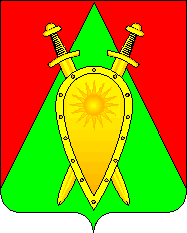 Администрация городского округа ЗАТО п. ГорныйП О С Т А Н О В Л Е Н И Е11 сентября 2023 года                                                                           № 278О внесении изменений в муниципальную программу «Комплексное развитие социальной инфраструктуры городского округа ЗАТО п.Горный на 2018-2034 годы»В соответствии с постановлением администрации городского округа ЗАТО п. Горный «Об утверждении Порядка разработки, реализации и оценки эффективности муниципальных программ городского округа ЗАТО
п. Горный» от 17 февраля . № 18, администрация городского округа ЗАТО п. Горный п о с т а н о в л я е т: Внести в муниципальную программу «Комплексное развитие социальной инфраструктуры городского округа ЗАТО п. Горный
на 2018-2034 годы», утвержденную постановлением администрации городского округа ЗАТО п. Горный от 12 октября 2018 года № 162
(в редакции постановления от 28.10.2019 № 181; от 28.04.2020 № 66,
от 09.11.2020 № 205, от 15.03.2021 № 41, от 20.09.2021 № 192, от 16.11.2021 №246, от 12.08.2022 № 213, от 29.11.2022 № 370, от 15.12.2022 № 392,
от 06.02.2023 № 33, от 29.05.2023 № 160) следующие изменения:1.	Паспорт муниципальной программы «Комплексное развитие социальной инфраструктуры городского округа ЗАТО п. Горный
на 2018-2034 годы» изложить в новой редакции, согласно приложению №1 к настоящему постановлению.1.1.		Раздел 3. «Целевые показатели (индикаторы) программы изложить в следующей редакции»:«Основные показатели программы, отражающие ход ее реализации представлены в приложении №1, №5.»1.2.		Раздел 4. «Сроки и этапы реализации программы» изложить в следующей редакции:«Программа разрабатывается на срок 17 лет. Мероприятия и целевые показатели (индикаторы), предусмотренные программой, указаны в рамках 1 этапа на 2018-2023 годы и 2 этапа на 2024-2028 годы с разбивкой по годам, а на последующий период (2029-2034 годы) – без разбивки по годам.Реализация муниципальной программы «Комплексное развитие социальной инфраструктуры городского округа ЗАТО п.Горный на 2018-2034 годы» осуществляется в 3 этапа:1 этап – с 2018г. по 2023г.;2 этап – с 2024г. по 2028г.;3 этап – с 2029г. по 2034г.»1.3.		Раздел 6. «Ресурсное обеспечение программы» изложить в следующей редакции: «Общий объем финансирования программы представлен в приложении № 3, №7. Объем финансирования для реализации подпрограммы за счет бюджета городского округа ЗАТО п. Горный носит прогнозный характер, соответствующий муниципальному уровню обеспечения финансирования подпрограммы и подлежит уточнению при утверждении расходов на реализацию подпрограммы в рамках решения Думы городского  округа ЗАТО п. Горный о бюджете городского округа ЗАТО п. Горный на очередной финансовый год и плановый период, а также при внесении в него изменений в течение финансового года.»2.	В рамках 2 этапа муниципальной программы «Комплексное развитие социальной инфраструктуры городского округа ЗАТО п.Горный на 2018-2034 годы», который распространяет свое действие на период 2024-2028 годов, включить в муниципальную программу подпрограммы, согласно приложению №2 к настоящему постановлению.3. Включить в муниципальную программу «Комплексное развитие социальной инфраструктуры городского округа ЗАТО п.Горный на 2018-2034 годы» приложения №5, №6, №7, №8, согласно приложениям №3, №4, №5, №6 к настоящему постановлению соответственно. 3.	Настоящее постановление вступает в силу после его официального опубликования (обнародования).5.	Настоящее постановление опубликовать (обнародовать)
на официальном сайте городского округа ЗАТО п. Горный https://gorniy.75.ru.Глава ЗАТО п. Горный                                                                       Т.В. КарнаухПриложение № 1к постановлению администрации городского округа ЗАТО п.Горныйот 11.09.2023 года № 278ПАСПОРТ Муниципальной программы «Комплексное развитие социальной инфраструктуры городского округа ЗАТО п. Горный на 2018-2034 годы»Приложение № 2к постановлению администрации городского округа ЗАТО п.Горныйот «__» _________ 2023 года № ___ПАСПОРТ подпрограммы «Доступная средав городском округе ЗАТО п. Горный на 2024-2028 гг.»Раздел 1. Характеристика сферы деятельности.Одним из основных направлений государственной социальной политики, проводимой в отношении инвалидов, является реабилитация инвалидов, направленная на устранение или возможно более полную компенсацию ограничений жизнедеятельности инвалидов с целью восстановления их социального статуса и достижения материальной независимости. В настоящее время в качестве важнейшего элемента всего комплекса реабилитационных мероприятий рассматривается создание безбарьерной, доступной для инвалидов среды жизнедеятельности, то есть среды, оборудованной с учетом потребностей инвалидов и позволяющей им вести независимый образ жизни.Основанием для разработки подпрограммы по обеспечению безбарьерной среды для инвалидов и МГН Забайкальского края являются следующие нормативные правовые акты:Федеральный закон от 3 мая 2012 года N 46-ФЗ "О ратификации Конвенции о правах инвалидов";Постановление Правительства Российской Федерации от 29 марта 2019 года № 363 «Об утверждении государственной программы Российской Федерации «Доступная среда»;Постановление правительства Забайкальского края от 19 мая 2016 года N 197
Об утверждении государственной программы Забайкальского края "Доступная среда"(с изменениями на 3 мая 2023 года)        Основным условием формирования доступной среды является индивидуальный подход в решении вопросов доступности применительно к каждому конкретному инвалиду с учетом его потребностей, окружения, семейных условий, образования, вида трудовой деятельности, личностных особенностей.           Проблема создания доступной среды для инвалидов и других маломобильных групп населения продолжает оставаться актуальной. Людям с ограниченными возможностями здоровья, как правило, недоступны многие административные здания. Лишь к небольшому количеству объектов социальной инфраструктуры инвалиды имеют беспрепятственный доступ. Большинство социально значимых объектов из-за отсутствия элементарных приспособлений (пандусы) недоступны для инвалидов.          Реализация подпрограммы позволит изменить сложившуюся социальную, инженерную, информационную инфраструктуру для самостоятельного доступа к объектам инфраструктуры инвалидов и других маломобильных групп населения, создать условия для интеграции инвалидов в общество.Раздел 2. Приоритеты, цели, задачи в сфере деятельности.Целью подпрограммы является обеспечение безбарьерной среды жизнедеятельности для инвалидов, повышение качества и уровня жизни инвалидов, социальная интеграция инвалидов в общество.Основные задачи подпрограммы:- оборудование специальными приспособлениями объектов социальной инфраструктуры с целью обеспечения доступности для инвалидов;- обеспечение инвалидов техническими средствами реабилитации и обучение навыкам по их использованию;- обеспечение социокультурной, спортивно-оздоровительной и социальной реабилитации инвалидов.	Сроки реализации подпрограммы  2024 – 2028 годы, подпрограмма реализуется в один этап.Раздел 3. Целевые показатели (индикаторы).Основные показатели подпрограммы, отражающие ход ее реализации представлены в приложении №5. Раздел 4. Сроки и этапы реализации подпрограммы.Реализация подпрограммы рассчитана на период с 2024 года по 2028 год. Начало реализации программы - 1 января 2024 года. Окончание реализации программы - 31 декабря 2028 года. Программа реализуется в один этап: 2024-2028 годы.Раздел 5. Основные мероприятия подпрограммы.Перечень основных мероприятий подпрограммы представлен в приложении № 6. При планировании финансирования на очередной финансовый год перечень мероприятий уточняется и корректируется.Раздел 6. Ресурсное обеспечение подпрограммы.Общий объем финансирования подпрограммы представлен в приложении № 7. Объем финансирования для реализации подпрограммы за счет бюджета городского округа ЗАТО п. Горный носит прогнозный характер, соответствующий муниципальному уровню обеспечения финансирования подпрограммы и подлежит уточнению при утверждении расходов на реализацию подпрограммы в рамках решения Думы городского  округа ЗАТО п. Горный о бюджете городского округа ЗАТО п. Горный на очередной финансовый год и плановый период, а также при внесении в него изменений в течение финансового года.Раздел 7. Конечные результаты и оценка эффективности подпрограммы         Реализация подпрограммы будет осуществляться ежегодно, соответствующие итоги будут подводиться по окончании срока ее реализации.         Ожидаемые результаты: Реализация мероприятий подпрограммы позволит поэтапно сформировать в городском округе ЗАТО п. Горный доступную среду для инвалидов и маломобильных групп населения и повысить качество и уровень жизни инвалидов, социально интегрировать инвалидов в общество.ПАСПОРТ подпрограммы «Развитие молодежной политики в городском округе ЗАТО п. Горный на 2024-2028 гг.»Раздел 1. Характеристика сферы деятельностиГосударственная молодежная политика работает на основании Указа Президента Российской Федерации от 16.09.1992 года № 1075 «О первоочередных мерах в области государственной молодежной политики»; Федерального закона от 19.05.1995 года №    82-ФЗ «Об общественных объединениях»; Федерального закона от 28.06.1995 года №   98-ФЗ «О государственной поддержке молодежных и детских общественных объединений»; Закона Забайкальского края от 29.10.2010 года № 421-ЗЗК «О государственной поддержке молодежных объединений в Забайкальском крае».Городская молодежная политика - политика органов местного самоуправления, направленная на содействие социальному становлению молодых горожан, реализации потенциала молодежи в решении задач городского развития.Молодежь уже не рассматривается как социальная группа, призванная лишь перенять опыт старшего поколения. Молодежь оценивается как сила, способная оказывать серьезное влияние на темпы и характер общественного развития. Молодежь обладает такими качествами, остро необходимыми в условиях становления демократических институтов и рыночной экономики, как мобильность, способность ориентироваться в изменяющейся обстановке, восприимчивость к новым идеям. Наличие у молодежи социального потенциала, в значительной степени отсутствующего у старшего поколения, позволяет усилить результативность решения городских задач за счет повышения активности молодежи в различных сферах городской жизни. Вступая в самостоятельную жизнь, молодежь должна быть способной привносить в процесс городского развития новый импульс, реализовывать собственный потенциал социального новаторства. Именно молодежь является наиболее перспективным объектом государственных инвестиций, поэтому проблема общественно-политического, социально-экономического и духовно-культурного развития молодежи является одной из наиболее приоритетных задач развития города.Однако в настоящее время молодежь испытывает серьезные затруднения в адаптации к социально-экономическим реалиям, самореализации в общественной жизни. Острыми проблемами молодежной среды, оказывающими негативное влияние на ситуацию в городе, являются слабая конкурентоспособность молодежи на рынке труда, вовлечение молодежи в криминальные группировки и другие негативные явления.В значительной степени корни негативных тенденций лежат в неподготовленности молодежи к самостоятельной жизни, неумении активно строить свой жизненный путь и добиваться при этом успеха. Молодежь обладает большими возможностями, которые необходимо задействовать в интересах города, однако зачастую не умеет практически реализовать свой потенциал, не имеет опыта участия в решении социально значимых задач.Сверхзадача молодежной политики - превратить молодежь из самой "проблемной" категории в одну из главных сил общественного развития. Сделать так, чтобы с вступлением в самостоятельную жизнь новых поколений молодых людей государство и общество получало новые импульсы для движения вперед. Необходимо выстроить эффективные механизмы включения молодежи в созидательные процессы городского развития. Именно на достижение этой перспективной цели направлена данная подпрограмма.Раздел 2. Приоритеты, цели и задачи реализации подпрограммыЦель подпрограммы:1. Создание условий для гражданского становления, социальной адаптации и интеграции молодежи городского округа ЗАТО п. Горный  в культурную и политическую жизнь городка.2. Оздоровление молодежной среды.3. Комплексное развитие и совершенствование системы патриотического воспитания граждан на территории городского округа ЗАТО п. Горный, направленное на создание условий для повышения гражданской ответственности, повышения уровня консолидации общества для устойчивого развития Российской Федерации и воспитания граждан, имеющих активную жизненную позицию.	Задачи подпрограммы:1. Содействие развитию гражданственности, социальной зрелости молодежи:- патриотическое и гражданское воспитание молодежи;- формирование духовно-нравственных ценностей и гражданской культуры молодежи;- развитие патриотических традиций среди молодежи городка. - формирование у молодежи активной жизненной позиции готовности к участию в общественно-политической жизни городского округа.2. Решение проблем социальной адаптации молодежи:- содействие трудовому воспитанию;- пропаганда здорового образа жизни, профилактика алкоголизма, наркомании, токсикомании и вредных привычек в молодежной среде;- поддержка становления и укрепления молодых семей.3. Поддержка социально значимых инициатив молодых граждан:- поддержка деятельности молодежных общественных объединений;- развитие сотрудничества с краевыми молодежными объединениями- организация фестивалей, концертов, семинаров, конференций, конкурсов, выставок и т.д. с целью выявления и распространения творческих достижений талантливых молодых граждан.Раздел 3. Целевые показатели (индикаторы) подпрограммы	Основные показатели подпрограммы, отражающие ход ее реализации представлены в приложении №5. Раздел 4. Сроки и этапы реализации подпрограммыПодпрограмма реализуется в один этап: 2024 – 2028 годы. Начало реализации подпрограммы - 1 января 2024 года, окончание реализации подпрограммы - 31 декабря 2028 года. Раздел 5. Основные мероприятия подпрограммыПеречень основных мероприятий подпрограммы представлен в приложении № 6. При планировании финансирования на очередной финансовый год перечень мероприятий уточняется и корректируется.Раздел 6. Ресурсное обеспечение подпрограммыОбщий объем финансирования подпрограммы представлен в приложении № 7. Объем финансирования для реализации подпрограммы за счет бюджета городского округа ЗАТО п. Горный носит прогнозный характер, соответствующий муниципальному уровню обеспечения финансирования подпрограммы и подлежит уточнению при утверждении расходов на реализацию подпрограммы в рамках решения Думы городского  округа ЗАТО п. Горный о бюджете городского округа ЗАТО п. Горный на очередной финансовый год и плановый период, а также при внесении в него изменений в течение финансового года.Раздел 7. Конечные результаты и оценка эффективности подпрограммыОценка социально-экономической эффективности реализации подпрограммы будет осуществляться ежегодно, соответствующие итоги будут подводиться по окончании срока ее реализации.	Главным результатом реализации подпрограммы должно стать улучшение положения молодежи в обществе и,  как следствие, увеличение вклада молодых людей в развитие городского округа ЗАТО п. Горный. 	Повышение уровня социального, культурного, духовного и   физического воспитания и развития  молодежи. 	Повышение уровня самоорганизации и самоуправления молодежи в жизни городского округа. 	Увеличение числа молодежи, активно участвующей в социально-экономической, политической и культурной жизни городского округа.ПАСПОРТ подпрограммы «Развитие образования городского округа ЗАТО п. Горный на 2024 – 2028 годы»Раздел 1. Характеристика реализации подпрограммыДостижением предыдущих муниципальных программ явилось создание в округе условий для реализации права граждан на получение качественного бесплатного образования через функционирование многоуровневой сети муниципальных образовательных организаций. Подпрограмма определяет стратегию приоритетного развития системы образования городского округа. В Подпрограмме учтены приоритеты государственной, региональной, муниципальной образовательной политики, дана их конкретизация с учетом ситуации в округе.Система образования городского округа ЗАТО п. Горный представляет собой одну из отраслей, определяющих создание инновационного климата и конкурентоспособности муниципалитета в целом. Система образования и воспитания муниципалитета включает три образовательных организации и одну организацию дополнительного образования. Развитие системы образования городского округа осуществляется в рамках следующих направлений:- развитие системы общедоступного дошкольного образования;- развитие системы общедоступного общего образования;- развитие системы дополнительного образования;- организация и предоставление оздоровительного отдыха обучающимся.Для обеспечения высокого качества общего образования в соответствии с меняющимися запросами населения и перспективными задачами развития общества и экономики городского округа требуется в том числе совершенствование условий и организации обучения в общеобразовательных организациях. Эта потребность диктуется современными санитарно-эпидемиологическими требованиями, строительными и противопожарными нормами, федеральными государственными образовательными стандартами общего образования.Для повышения доступности и качества общего образования должна быть обеспечена возможность организации всех видов учебной деятельности в одну смену, безопасность и комфортность условий их осуществления.Все учреждения оснащены автоматическими пожарными сигнализациями, системами речевого оповещения о пожаре, системами дублирования, передающими сигнал о пожаре на пульт подразделения пожарной части без участия человека, а также достаточным количеством первичных средств пожаротушения.Одним из факторов сохранения и укрепления здоровья обучающихся является организация полноценного сбалансированного питания. В общеобразовательной организации горячее питание получают 98 процентов от общего числа обучающихся, разработан механизм обеспечения полноценным питанием обучающихся из малоимущих и многодетных семей, детей с ограниченными возможностями здоровья. 100 процентов обучающихся обеспечиваются бесплатными учебниками и учебными пособиями.В настоящее время в школе образовательный процесс организован в две смены. Доля детей, обучающихся во вторую смену составляет 23,6 процента (223 обучающихся).Развиваются вариативные формы организации общего образования.В 2022-2023 учебном году семейная форма обучения организована для 5 обучающихся. В муниципалитете созданы базовые инфраструктурные условия информатизации образовательного процесса:- применяется централизованный на уровне региона подход к организации доступа школ в информационно-телекоммуникационную сеть "Интернет" и контентной фильтрации;- общеобразовательная организация и организация дополнительного образования детей используют электронную форму учета учебных достижений (электронные дневники и журналы);- организовано использование форм сетевого взаимодействия и профессионального развития педагогов, основанных на информационно-телекоммуникационных технологиях;- широко используются локальные и облачные платформы цифрового образовательного контента для организации дистанционного и электронного обучения. Продолжает оставаться актуальной задача оснащения компьютерной техникой, мультимедийным и интерактивным оборудованием рабочих мест педагогов в учебных кабинетах. По состоянию на 01 сентября 2023 г. компьютерной техникой оснащены 86 процентов рабочих мест педагогов, мультимедийным и интерактивным оборудованием - 64 процента учебных кабинетов.В целях реализации принципа доступности образования продолжается индивидуальное обучение детей-инвалидов, обучающихся на дому.В муниципалитете созданы необходимые условия для получения образования детьми с ограниченными возможностями здоровья и детьми-инвалидами.Сфера дополнительного образования детей создает особые возможности для развития образования в целом, для опережающего обновления его содержания в соответствии с задачами перспективного развития муниципального образования.На сегодняшний день в системе дополнительного образования края созданы условия для удовлетворения запросов и потребностей детей по разным направлениям:- используются разнообразные виды детских творческих объединений;- расширяется возрастной диапазон дополнительных общеобразовательных программ;- увеличивается доля дополнительных общеобразовательных программ, рассчитанных на реализацию от двух лет и более;- активно осваиваются различные образовательные технологии.В целях поддержки и поощрения творчески работающих педагогов, повышения престижа учительского труда, распространения педагогического опыта лучших учителей развивается система конкурсов профессионального мастерства. Приоритетными направлениями являются создание и обеспечение психологической безопасности в образовательной среде, профилактика асоциального поведения несовершеннолетних.Современные условия жизни предъявляют повышенные требования к состоянию физического и психического здоровья человека, начиная с самого раннего возраста. В соответствии с Федеральным законом «Об образовании в Российской Федерации» здоровье детей дошкольного возраста отнесено к приоритетным направлениям государственной политики в области образования. Достигнуть положительной динамики в решении проблемы снижения уровня заболеваемости можно лишь в процессе осуществления рациональной деятельности педагогических коллективов по оздоровлению детей во время пребывания их в детских садах.	 Современное дошкольное образование предполагает использование информационных технологий. Обеспечение дошкольных образовательных учреждений компьютерным оборудованием будет способствовать развитию информатизации системы дошкольного образования и повышению уровня информированности населения о деятельности детских садов. Одной из приоритетных задач системы образования округа является выявление и сопровождение одаренных детей, реализация их потенциальных возможностей. Ежегодно обучающиеся принимают активное участие в школьном, муниципальном, региональном турах всероссийской олимпиады школьников, участвуют в конкурсах разных уровней. Развитие педагогического потенциала, повышение престижа педагогического труда важное направление развития образования, без которого невозможна его модернизация. Раздел 2. Приоритеты, цели и задачи реализации подпрограммыОсновными приоритетами государственной политики муниципалитета в образовании на среднесрочную перспективу являются:- доведение институциональных и инфраструктурных преобразований до состояния нормы и перенос акцентов с обеспечения доступности образования на достижение нового качества образовательных результатов- обеспечение достижения позитивной социализации и базовой успешности каждым обучающимся;- расширение приоритета образовательной политики от системы образовательных организаций до всей сферы социализации детей;- формирование кадрового потенциала.Целью подпрограммы является обеспечение доступности, качества и социальной эффективности образования в соответствии с национальными целями развития Российской Федерации, Стратегией социально-экономического развития Забайкальского края и Стратегией социально-экономического развития городского округа ЗАТО п. Горный Забайкальского края до 2030 года.Реализация этой цели предполагает решение следующих задач: - Обеспечение доступности дошкольного образования;- Повышение качества общего образования;- Развитие муниципальной системы дополнительного образования детей;- Формирование открытой муниципальной системы оценки качества образования;- Развитие системы оздоровления и отдыха детей;- Развитие механизмов непрерывного педагогического образования;- Формирование эффективной системы выявления, поддержки и развития способностей и талантов у детей, основанной на принципах справедливости, всеобщности и направленной на самоопределение и профессиональную ориентацию всех обучающихся округе;- Создание современной и безопасной цифровой образовательной среды. Раздел 3. Целевые показатели реализации подпрограммы Основные показатели подпрограммы, отражающие ход ее реализации представлены в приложении №5. Раздел 4. Сроки и этапы реализации подпрограммыСроки реализации подпрограммы 2024 – 2028 гг.Раздел 5. Основные мероприятия подпрограммыПеречень основных мероприятий подпрограммы представлен в приложении № 6. При планировании финансирования на очередной финансовый год перечень мероприятий уточняется и корректируется.Раздел 6. Ресурсное обеспечение программыОбщий объем финансирования подпрограммы представлен в приложении № 7. Объем финансирования для реализации подпрограммы за счет бюджета городского округа ЗАТО п. Горный носит прогнозный характер, соответствующий муниципальному уровню обеспечения финансирования подпрограммы и подлежит уточнению при утверждении расходов на реализацию подпрограммы в рамках решения Думы городского  округа ЗАТО п. Горный о бюджете городского округа ЗАТО п. Горный на очередной финансовый год и плановый период, а также при внесении в него изменений в течение финансового года.Раздел 7. Ожидаемые результатыВ рамках программы будут обеспечены следующие результаты:- создание современной цифровой образовательной среды;- создание базы данных высокомотивированных и талантливых детей в округе;- создание условий доступного и качественного образования лицам с ограниченными возможностями здоровья и инвалидностью;- развитие эффективной системы дополнительного образования детей;- формирование у детей высокого уровня духовно-нравственного развития, чувства причастности к историко-культурной общности российского народа и судьбе РоссииРеализация муниципальной подпрограммы позволит существенно укрепить сеть образовательных учреждений, внедрить новые организационные модели, а также образовательные технологии и программы, повысить качество общего образования.ПАСПОРТ подпрограммы «Комплексные меры противодействия алкоголизации населения, незаконному обороту и употреблению наркотиков, профилактики правонарушений и безнадзорности несовершеннолетних в городском округе зато п. Горный на 2024-2028 годы»Раздел 1. Характеристика сферы деятельности подпрограммы.В последние годы проблемы беспризорности и безнадзорности несовершеннолетних приобрели особую остроту и актуальность. В обществе сохраняются устойчивые неблагоприятные факторы, способствующие увеличению количества семей группы риска, дающих наибольшее число безнадзорных детей, возникновению социальных отклонений в поведении несовершеннолетних (употребление спиртных напитков, разводы, лишение родительских прав, рождение детей вне брака, ухудшение психологического климата и в устойчивых семьях). Из года в год увеличивается количество лиц, лишенных судами родительских прав, увеличивается количество детей-сирот и детей, оставшихся без попечения родителей.Система профилактической работы с несовершеннолетними правонарушителями строится с учетом основных сфер жизнедеятельности детей и молодежи: семья, образовательное учреждение, досуг, включая микросоциальное окружение. Профилактическая работа по предупреждению безнадзорности и правонарушений несовершеннолетних проводится на трёх уровнях: первичном (направлена на всех несовершеннолетних), вторичном (направлена на несовершеннолетних, склонных к девиантному поведению) и третичном (направлена на несовершеннолетних «группы риска», которые совершили правонарушения и преступления).Необходимо продолжить совершенствование в городском округе межведомственной системы социальной профилактики правонарушений, предусматривающей вопросы улучшения координации деятельности органов местного самоуправления, заинтересованных ведомств и учреждений, активизации участия населения в осуществлении предупредительно-профилактических функций, развития разъяснительно-пропагандистской работы, для чего требуется применение программного метода. Раздел 2. Приоритеты, цели и задачи сферы деятельности.Целью подпрограммы является противодействие алкоголизации населения, незаконному обороту и употреблению наркотиков, профилактика правонарушений и безнадзорности несовершеннолетних в городском округе ЗАТО п. ГорныйОсновные задачи подпрограммы:- реализация комплексных мероприятий, способствующих снижению уровня преступности на территории городского округа ЗАТО п. Горный;- повышение эффективности работы системы профилактики правонарушений, направленной на активизацию борьбы с наркоманией, алкоголизмом; профилактику безнадзорности и правонарушений несовершеннолетних;- увеличение охвата несовершеннолетних, занятых трудом и отдыхом в летний период;-пропаганда здорового образа жизни среди населения;-формирование системы, стимулирующей ведение законопослушного образа жизни;-социальная адаптация граждан, находящихся в трудной жизненной ситуации, и иных лиц.Раздел 3. Целевые показатели (индикаторы) подпрограммы.Основные показатели подпрограммы, отражающие ход ее реализации представлены в приложении №5. Раздел 4. Сроки и этапы реализации подпрограммы.С целью снижения социальной напряженности и криминальной обстановки на территории городского округа ЗАТО п. Горный подпрограмму необходимо реализовать в один этап. Сроки реализации подпрограммы с 2024 по 2028 год. Раздел 5. Основные мероприятия подпрограммы.Перечень основных мероприятий подпрограммы представлен в приложении № 6. При планировании финансирования на очередной финансовый год перечень мероприятий уточняется и корректируется.Раздел 6. Ресурсное обеспечение подпрограммыОбщий объем финансирования подпрограммы представлен в приложении № 7. Объем финансирования для реализации подпрограммы за счет бюджета городского округа ЗАТО п. Горный носит прогнозный характер, соответствующий муниципальному уровню обеспечения финансирования подпрограммы и подлежит уточнению при утверждении расходов на реализацию подпрограммы в рамках решения Думы городского  округа ЗАТО п. Горный о бюджете городского округа ЗАТО п. Горный на очередной финансовый год и плановый период, а также при внесении в него изменений в течение финансового года.Раздел 4. Конечные результаты и оценка эффективности подпрограммы.	Оценка эффективности реализации подпрограммы будет осуществляться ежегодно, соответствующие итоги будут подводиться по окончании срока ее реализации. 	Основными ожидаемыми результатами реализации подпрограммы является увеличение доли население, занимающегося физической культурой и спортом, снижение уровня правонарушений и преступлений, в том числе среди несовершеннолетних, а так же улучшение взаимодействия органов и учреждений системы профилактики в ходе реализации мер, направленных на профилактику правонарушений, безнадзорности и беспризорности несовершеннолетних, активизацию борьбы с наркоманией и алкоголизмом.Приложение № 3к постановлению администрации городского округа ЗАТО п.Горныйот 11.09.2023 года № 278Приложение № 5к муниципальной программе «Комплексное развитие социальной инфраструктурыгородского округа ЗАТО п.Горныйна 2018-2034 годы»Сведения о составе и значениях целевых показателей (индикаторов) муниципальной программыПриложение № 4к постановлению администрации городского округа ЗАТО п.Горныйот 11.09.2023 года № 278Приложение № 6к муниципальной программе «Комплексное развитие социальной инфраструктурыгородского округа ЗАТО п.Горныйна 2018-2034 годы»Перечень основных мероприятий муниципальной программыПриложение № 5к постановлению администрации городского округа ЗАТО п.Горныйот 11.09.2023 года № 278Приложение № 7к муниципальной программе «Комплексное развитие социальной инфраструктурыгородского округа ЗАТО п.Горныйна 2018-2034 годы»Ресурсное обеспечение реализации муниципальной программы за счет средств бюджета городского округаПриложение № 6к постановлению администрации городского округа ЗАТО п.Горныйот 11.09.2023 года № 278Приложение № 8к муниципальной программе «Комплексное развитие социальной инфраструктурыгородского округа ЗАТО п.Горныйна 2018-2034 годы»Прогнозная (справочная) оценка ресурсного обеспечения реализации муниципальной программы за счет всех источников финансированияНаименование программы«Комплексное развитие социальной инфраструктуры городского округа ЗАТО п. Горный на 2018-2034 годы»ПодпрограммыПодпрограммы 1 этапа муниципальной программы:- Доступная среда в городском округе ЗАТО п. Горный на 2019-2023 годы- Развитие молодежной политики в городском округе ЗАТО п. Горный на 2019-2023 годы- Развитие образования городского округа ЗАТО п. Горный на 2019-2023 годы- Комплексные меры противодействия алкоголизации населения, незаконному обороту и употреблению наркотиков, профилактики правонарушений и безнадзорности несовершеннолетних в городском округе зато п. Горный на 2019-2023 годыПодпрограммы 2 этапа муниципальной программы:- Доступная среда в городском округе ЗАТО п. Горный на 2024-2028 годы- Развитие молодежной политики в городском округе ЗАТО п. Горный на 2024-2028 годы- Развитие образования городского округа ЗАТО п. Горный на 2024-2028 годы- Комплексные меры противодействия алкоголизации населения, незаконному обороту и употреблению наркотиков, профилактики правонарушений и безнадзорности несовершеннолетних в городском округе зато п. Горный на 2024-2028 годыКоординаторАдминистрация городского округа ЗАТО п. ГорныйОтветственный исполнитель (в ред. пост. от 29.05.2023 № 160)Главный специалист администрации городского округа ЗАТО п. ГорныйСоисполнителиМуниципальные организации городского округа ЗАТО п. ГорныйОбразовательные организации городского округа ЗАТО п. ГорныйОСЗН по ЗАТО п. Горный, ГУЗ «Улетовская ЦРБ»УБ «ЗАТО п. ГорныйЦельОбеспечение сбалансированного, перспективного развития социальной инфраструктуры городского округа ЗАТО п.Горный в соответствии с установленными потребностями в объектах социальной инфраструктуры городского округа. Задачи- обеспечение безопасности, качества и эффективного использования населением объектов социальной инфраструктуры городского округа ЗАТО п.Горный;- обеспечение эффективного функционирования действующей социальной инфраструктуры;- обеспечение доступности объектов социальной инфраструктуры для населения;- достижение расчетного уровня обеспеченности населения городского округа услугами объектов социальной инфраструктуры. Целевые показатели (индикаторы)- доля образовательных организаций (общеобразовательные и дошкольные), в которых создана универсальная безбарьерная среда для инклюзивного образования детей-инвалидов, в общем количестве образовательных организаций;- доля доступных для инвалидов и других МГН приоритетных объектов социальной, инженерной инфраструктуры, в общем количестве приоритетных объектов в городском округе ЗАТО п. Горный;- увеличение обеспеченности населения дошкольными и школьными общеобразовательными учреждениями;- развитие системы оздоровления и отдыха детей;- доля молодежи, вовлеченных в развитие городского округа ЗАТО п. Горный, посредством проведения значимых мероприятий в городском округе ЗАТО п. Горный;- увеличение доли населения, обеспеченного объектами культуры в соответствии с нормативными значениями;- увеличение доли населения, обеспеченного спортивными объектами в соответствии с нормативными значениями;- увеличение количества населения, систематически занимающегося физической культурой и спортом.- площадь, введенных в эксплуатацию плоскостных сооружений- количество приобретенных объектов физической культуры и спорта- количество совершенных преступлений, в том числе преступлений, совершенных лицами в состоянии алкогольного, наркотического опьянения.- количество семей, состоящих на межведомственном учете.Сроки и этапы реализации программы Программа разрабатывается на срок 17 лет. Мероприятия и целевые показатели (индикаторы), предусмотренные программой, указаны в рамках 1 этапа на 2018-2023 годы и 2 этапа на 2024-2028 годы с разбивкой по годам, а на последующий период (2029-2034 годы) – без разбивки по годам.Объемы и источники финансирования Программы (в ред. пост. от 28.10.2019 № 181, от 09.11.2020 № 205, от 15.03.2021 № 41, от 16.11.2021 № 246, от 12.08.2022 № 213, от 29.11.2022 № 370, от 15.12.2022 № 392, от 06.02.2023 № 33, от 29.05.2023 № 160) 1 этап программы (2018-2023 годы):Источники финансирования:-бюджетные средства-внебюджетные средстваОбщий объем финансирования на 2018г – 2023гг составляет 8 137 129,54 рублей, в том числе по годам:2018г. – 0,0 рублей,2019г. – 2 506 500,00 рублей, 2020г. – 1 054 400,00 рублей,2021г. – 1 421 900,00 рублей,2022г. – 1 674 329,54 рублей,2023г. – 1 480 000,00 рублей. Средства местного бюджета на 2018 – 2034гг. будут уточняться при формировании бюджета на очередной финансовый год 2 этап программы (2024-2028 годы):Источники финансирования:-бюджетные средства-внебюджетные средстваОбщий объем финансирования на 2024г – 2028гг составляет 11  966  000,0 рублей, в том числе по годам:2024г. – 2 060 000,00 рублей;2025г. – 2 236 000,00 рублей; 2026г. – 2 732 000,00 рублей;2027г. – 2 351 000,00 рублей;2028г. – 2 587 000,54 рублей.Средства местного бюджета на 2024 – 2028гг. будут уточняться при формировании бюджета на очередной финансовый годОжидаемые конечные результаты, оценка планируемой эффективности программыРазвитие социальной инфраструктуры, образования, здравоохранения, культуры, физкультуры и спортаДостижение расчетного уровня обеспеченности населения городского округа ЗАТО п.Горный объектами социальной инфраструктуры Снижение уровня правонарушений и преступлений, в том числе среди несовершеннолетних. Наименование подпрограммы«Доступная среда в городском округе ЗАТО п. Горный на 2024-2028 гг.»Координатор подпрограммы Администрация городского округа ЗАТО п. ГорныйОтветственный исполнительГлавный специалист  отдела по образованию администрации городского округа ЗАТО п. ГорныйСоисполнителиОтсутствуютЦель - обеспечение безбарьерной среды жизнедеятельности для инвалидов, - повышение качества и уровня жизни инвалидов, социальная интеграция инвалидов в общество.Задачи- оборудование специальными приспособлениями объектов социальной инфраструктуры с целью обеспечения доступности для инвалидов;- обеспечение социокультурной, спортивно-оздоровительной и социальной реабилитации инвалидовЦелевые показатели (индикаторы)- Доля образовательных организаций (общеобразовательные и дошкольные), в которых создана универсальная безбарьерная среда для инклюзивного образования детей-инвалидов, в общем количестве образовательных организаций – до 100%;- доля доступных для инвалидов и других МГН приоритетных объектов социальной,  инженерной инфраструктуры в общем количестве приоритетных объектов в городском округе ЗАТО п. Горный – до 100%;-количество инвалидов и других МГН, принявших участие в информационных и просветительских мероприятиях, организованных муниципальным учреждениями городского округа ЗАТО п. Горный 2024 – 2028 годы – до 60%Сроки и этапы реализации Подпрограмма реализуется в один этап: 2024-2028 годы.Ресурсное обеспечение за счет средств бюджета муниципального района (городского округа)Потребность в финансовых затратах на выполнение мероприятий подпрограммы за счет средств бюджета городского округа ЗАТО п. Горный составляет всего: 850 000,00 руб. в т.ч. по годам:2024 - 200 000,00 руб.2025 – 200 000,00 руб.2026 – 150 000,00 руб.2027 – 150 000,00 руб.2028 – 150 000,00 руб.Ожидаемые конечные результаты, оценка планируемой эффективностиВ результате выполнения мероприятий подпрограммы ожидается: - увеличение количества оборудованных социально значимых объектов социальной инфраструктуры для инвалидов;- увеличение количества инвалидов, обученных навыкам использования средств реабилитации.Наименование подпрограммы: «Развитие молодежной политики в городском округе ЗАТО п. Горный на 2024 – 2028 года»Координатор:Администрация городского округа ЗАТО п. ГорныйОтветственный исполнитель: Главный специалист администрации городского округа ЗАТО п. ГорныйСоисполнители:Муниципальные организации городского округа ЗАТО п. ГорныйЦель 1. Создание условий для гражданского становления, социальной адаптации и интеграции молодежи городского округа ЗАТО п. Горный  в культурную и политическую жизнь городка.2. Оздоровление молодежной среды.3. Комплексное развитие и совершенствование системы патриотического воспитания граждан на территории городского округа ЗАТО п. Горный, направленное на создание условий для повышения гражданской ответственности, повышения уровня консолидации общества для устойчивого развития Российской Федерации и воспитания граждан, имеющих активную жизненную позицию.Задачи 1. Содействие развитию гражданственности, социальной зрелости молодежи:- патриотическое и гражданское воспитание молодежи;- формирование духовно-нравственных ценностей и гражданской культуры молодежи;- развитие патриотических традиций среди молодежи городка. - формирование у молодежи активной жизненной позиции готовности к участию в общественно-политической жизни городского округа.2. Решение проблем социальной адаптации молодежи:- содействие трудовому воспитанию;- пропаганда здорового образа жизни, профилактика алкоголизма, наркомании, токсикомании и вредных привычек в молодежной среде;- поддержка становления и укрепления молодых семей.3. Поддержка социально значимых инициатив молодых граждан:- поддержка деятельности молодежных общественных объединений;- развитие сотрудничества с краевыми молодежными объединениями- организация фестивалей, концертов, семинаров, конференций, конкурсов, выставок и т.д. с целью выявления и распространения творческих достижений талантливых молодых граждан.Целевые показатели (индикаторы): 1. Доля молодежи вовлеченных в развитие городского округа ЗАТО п. Горный, посредством проведения значимых мероприятий в городском округе ЗАТО п. Горный. 2. Доля молодежи, активно участвующей в социально-экономической, политической и культурной жизни городского округа.Сроки и этапы  реализации:Программа реализуется в один этап: 2024 – 2028 годы.Ресурсное обеспечение за счет средств бюджета муниципального района (городского округа):Общий объем финансирования подпрограммы составляет:  2 650 000,00 руб.2024 г. - 530 000,00 руб.;2025 г. - 530 000,00. руб.;2026 г. - 530 000,00 руб.;2027 г. - 530 000,00 руб.;2028 г. - 530 000,00 руб.Источниками финансирования подпрограммы является местный бюджет городского округа ЗАТО п. Горный.Ожидаемые конечные результаты, оценка планируемой эффективности: Главным результатом реализации подпрограммы должно стать улучшение положения молодежи в обществе и,  как следствие, увеличение вклада молодых людей в развитие городского округа ЗАТО п. Горный. Повышение уровня социального, культурного, духовного и   физического воспитания и развития  молодежи. Повышение уровня самоорганизации и самоуправления молодежи в жизни городского округа. Увеличение числа молодежи, активно участвующей в социально-экономической, политической и культурной жизни городского округа.Наименование  программы«Развитие образования городского округа ЗАТО п. Горный на 2024 – 2028 годы»КоординаторАдминистрация городского округа ЗАТО п. ГорныйОтветственный исполнитель Отдел по образованию администрации городского округа ЗАТО п. ГорныйСоисполнители Образовательные организации городского округа ЗАТО п. ГорныйЦель Обеспечение доступности, качества и социальной эффективности образования в соответствии с национальными целями развития Российской Федерации, Стратегией социально-экономического развития Забайкальского края и Стратегией социально-экономического развития городского округа ЗАТО п. Горный Забайкальского края до 2030 годаЗадачи - Обеспечение доступности дошкольного образования;- Повышение качества общего образования;- Развитие муниципальной системы дополнительного образования детей;- Создание прозрачной, открытой системы информирования граждан об образовательных услугах, обеспечивающий полноту, доступность, своевременное обновление и достоверность информации;- Развитие системы оздоровления и отдыха детей;- Развитие механизмов непрерывного педагогического образования;- Формирование эффективной системы выявления, поддержки и развития способностей и талантов у детей, основанной на принципах справедливости, всеобщности и направленной на самоопределение и профессиональную ориентацию всех обучающихся округе;
- Создание современной и безопасной цифровой образовательной среды.Целевые показатели (индикаторы)- доля детей в возрасте от полутора до семи лет охвачены дошкольным образованием; - доля выпускников среднего общего образования, сдавших единый государственный экзамен по обязательным предметам (русскому языку и математике) - доля детей в возрасте от 5 до 18 лет, охваченных дополнительным образованием; - доля обучающихся, ставших победителями и призерами Всероссийской олимпиады школьников (муниципальный этап), в общей численности обучающихся, принявших участие;- доля педагогических работников, принимавших участие в конкурсах профессионального мастерства.Сроки и этапы реализации2024 - 2028 годыРесурсное обеспечение за счет средств бюджета муниципального района (городского округа)Общий объем финансирования программы составляет: 4 601 000,00 рублей. в том числе по годам:2024 г. – 775 000,00 рублей2025 г. – 846 000,00 рублей2026 г. – 1 282 000,00 рублей2027 г. – 786 000,00 рублей2028 г. – 912 000,00 рублейОжидаемые конечные результаты, оценка планируемой эффективности За время реализации подпрограммы планируется достичь следующих результатов: - создание базы данных высокомотивированных и талантливых детей в округе;- создание современной цифровой образовательной среды;- развитие механизмов непрерывного педагогического образования;- обеспечение доступности дошкольного образования;- повышение качества общего образования;- Создание прозрачной, открытой системы информирования граждан об образовательных услугах, обеспечивающий полноту, доступность, своевременное обновление и достоверность информации;- увеличение охвата детей программами дополнительного образования;- создание условий для отдыха и оздоровления детей в каникулярный период.Наименование подпрограммы«Комплексные меры противодействия алкоголизации населения, незаконному обороту и употреблению наркотиков, профилактики правонарушений и безнадзорности несовершеннолетних в городском округе ЗАТО п. Горный на 2024-2028 годы» (далее – подпрограмма)Координатор Администрация городского округа ЗАТО п. Горный Ответственный исполнитель Ведущий специалист администрации городского округа ЗАТО п. ГорныйСоисполнителиОСЗН по ЗАТО п. Горный, ГУЗ «Улетовская ЦРБ»УБ «ЗАТО п. Горный, МОУ «СОШ №1» ЗАТО п. ГорныйЦель Противодействие алкоголизации населения, незаконному обороту и употреблению наркотиков, профилактика правонарушений и безнадзорности несовершеннолетних в городском округе ЗАТО п. ГорныйЗадачи- реализация комплексных мероприятий, способствующих снижению уровня преступности на территории городского округа ЗАТО п. Горный;-повышение эффективности работы системы профилактики правонарушений, направленной на активизацию борьбы с наркоманией, алкоголизмом; профилактику безнадзорности и правонарушений несовершеннолетних;-увеличение охвата несовершеннолетних, занятых трудом и отдыхом в летний период;-пропаганда здорового образа жизни среди населения;-формирование системы, стимулирующей ведение законопослушного образа жизни;-социальная адаптация граждан, находящихся в трудной жизненной ситуации, и иных лиц;- предупреждение террористических и экстремистских проявлений в подростковой среде.Целевые показатели (индикаторы)1. Количество совершенных преступлений, в том числе преступлений, совершенных лицами в состоянии алкогольного, наркотического опьянения.2. Число преступлений, совершенных несовершеннолетними.3. Количество несовершеннолетних, находящихся в трудной жизненной ситуации, охваченных трудом и отдыхом в летний период4. Количество семей, состоящих на межведомственном учете Сроки и этапы реализации Подпрограмма реализуется в один этап: 2024-2028 годыРесурсное обеспечение за счет средств бюджета муниципального района (городского округа)Общий объем финансирования программы составляет: 3 865 000,00 руб. в том числе по годам:2024 г. - 555 000,00 руб.2025 г. – 660 000,00 руб.2026 г. - 770 000,00 руб.2027 г. – 885 000,00 руб.2028 г. – 995 000,00 руб.Основные ожидаемые конечные результаты, оценка планируемой эффективности- увеличение доли населения, занимающегося физической культурой и спортом;- снижение уровня правонарушений и преступлений, в том числе среди несовершеннолетних;- улучшение взаимодействия органов и учреждений системы профилактики в ходе реализации мер, направленных на профилактику правонарушений, безнадзорности и беспризорности несовершеннолетних, активизацию борьбы с наркоманией и алкоголизмом.№ п/пНаименование целевого показателя (индикатора)Единица измеренияЗначения целевых показателей (индикаторов)Значения целевых показателей (индикаторов)Значения целевых показателей (индикаторов)Значения целевых показателей (индикаторов)Значения целевых показателей (индикаторов)Значения целевых показателей (индикаторов)№ п/пНаименование целевого показателя (индикатора)Единица измерения2023 год2024 год2025 год2026 год2027 год2028 год№ п/пНаименование целевого показателя (индикатора)Единица измеренияотчетпрогнозпрогнозпрогнозпрогнозпрогнозПодпрограмма 1. «Доступная среда городского округа ЗАТО п. Горный на 2024-2028 годы»Подпрограмма 1. «Доступная среда городского округа ЗАТО п. Горный на 2024-2028 годы»Подпрограмма 1. «Доступная среда городского округа ЗАТО п. Горный на 2024-2028 годы»Подпрограмма 1. «Доступная среда городского округа ЗАТО п. Горный на 2024-2028 годы»Подпрограмма 1. «Доступная среда городского округа ЗАТО п. Горный на 2024-2028 годы»Подпрограмма 1. «Доступная среда городского округа ЗАТО п. Горный на 2024-2028 годы»Подпрограмма 1. «Доступная среда городского округа ЗАТО п. Горный на 2024-2028 годы»Подпрограмма 1. «Доступная среда городского округа ЗАТО п. Горный на 2024-2028 годы»Подпрограмма 1. «Доступная среда городского округа ЗАТО п. Горный на 2024-2028 годы»1.1Доля образовательных организаций (общеобразовательные и дошкольные), в которых создана универсальная безбарьерная среда для инклюзивного образования детей-инвалидов, в общем количестве образовательных организаций%0305060801001.2Доля доступных для инвалидов и других МГН приоритетных объектов социальной, инженерной инфраструктуры в общем количестве приоритетных объектов в городском округе ЗАТО п. Горный%0204060801001.3Количество инвалидов и других МГН, принявших участие в информационных и просветительских мероприятиях, организованных  муниципальным учреждениями городского округа ЗАТО  п. Горный%03030404060Подпрограмма 2. «Развитие молодежной политики в городском округе ЗАТО п. Горный на 2024 – 2028 года»Подпрограмма 2. «Развитие молодежной политики в городском округе ЗАТО п. Горный на 2024 – 2028 года»Подпрограмма 2. «Развитие молодежной политики в городском округе ЗАТО п. Горный на 2024 – 2028 года»Подпрограмма 2. «Развитие молодежной политики в городском округе ЗАТО п. Горный на 2024 – 2028 года»Подпрограмма 2. «Развитие молодежной политики в городском округе ЗАТО п. Горный на 2024 – 2028 года»Подпрограмма 2. «Развитие молодежной политики в городском округе ЗАТО п. Горный на 2024 – 2028 года»Подпрограмма 2. «Развитие молодежной политики в городском округе ЗАТО п. Горный на 2024 – 2028 года»Подпрограмма 2. «Развитие молодежной политики в городском округе ЗАТО п. Горный на 2024 – 2028 года»Подпрограмма 2. «Развитие молодежной политики в городском округе ЗАТО п. Горный на 2024 – 2028 года»2.1Доля молодежи вовлеченных в развитие городского округа ЗАТО п. Горный, посредством проведения значимых мероприятий в городском округе ЗАТО п. Горный. Кол-во чел.2030405060702.2Доля молодежи, активно участвующей в социально-экономической, политической и культурной жизни городского округа.Кол-во чел.203040506070Подпрограмма 3. «Развитие образования городского округа ЗАТО п. Горный на 2024 – 2028 годы»Подпрограмма 3. «Развитие образования городского округа ЗАТО п. Горный на 2024 – 2028 годы»Подпрограмма 3. «Развитие образования городского округа ЗАТО п. Горный на 2024 – 2028 годы»Подпрограмма 3. «Развитие образования городского округа ЗАТО п. Горный на 2024 – 2028 годы»Подпрограмма 3. «Развитие образования городского округа ЗАТО п. Горный на 2024 – 2028 годы»Подпрограмма 3. «Развитие образования городского округа ЗАТО п. Горный на 2024 – 2028 годы»Подпрограмма 3. «Развитие образования городского округа ЗАТО п. Горный на 2024 – 2028 годы»Подпрограмма 3. «Развитие образования городского округа ЗАТО п. Горный на 2024 – 2028 годы»Подпрограмма 3. «Развитие образования городского округа ЗАТО п. Горный на 2024 – 2028 годы»3.1Направление «Развитие системы общедоступного дошкольного образования»Направление «Развитие системы общедоступного дошкольного образования»Направление «Развитие системы общедоступного дошкольного образования»Направление «Развитие системы общедоступного дошкольного образования»Направление «Развитие системы общедоступного дошкольного образования»Направление «Развитие системы общедоступного дошкольного образования»Направление «Развитие системы общедоступного дошкольного образования»Направление «Развитие системы общедоступного дошкольного образования»3.1.1 Удельный вес численности детей в возрасте от 1,5 до 7 лет, состоящих в электронной очереди, охваченных дошкольным образованием%1001001001001001003.1.2Доля оснащенности МДОУ интерактивным, цифровым, сенсорным оборудованием (Создание инфраструктуры поддержки развития детей)%80808590951003.1.3Доля педагогов учреждений дошкольного образования, принимающих участие в конкурсах профессионального мастерства (от общего количества педагогов учреждения%5581012153.1.4Показатель качества условий осуществления образовательной деятельности%8585889092953.1.5Удельный вес воспитанников, участвующих в олимпиадах и конкурсах различного уровня, в общей численности воспитанников%5571015203.2Направление «Развитие системы общедоступного общего образования»Направление «Развитие системы общедоступного общего образования»Направление «Развитие системы общедоступного общего образования»Направление «Развитие системы общедоступного общего образования»Направление «Развитие системы общедоступного общего образования»Направление «Развитие системы общедоступного общего образования»Направление «Развитие системы общедоступного общего образования»Направление «Развитие системы общедоступного общего образования»3.2.1Удельный вес обучающихся по программам общего образования, участвующих в олимпиадах и конкурсах различного уровня, в общей численности обучающихся по программам общего образования%1530354045503.2.2Доля педагогов общеобразовательных учреждений, принимающих участие в конкурсах профессионального мастерства (муниципальный и региональный уровень) от общего количества педагогов учреждения%5581012153.2.3Доля выпускников, сдавших единый государственный экзамен по обязательным предметам (русскому языку и математике), от числа выпускников, участвовавших в едином государственном экзамене по обязательным предметам (русскому языку и математике)%9595959697973.2.4Показатель качества условий осуществления образовательной деятельности%8686889092953.2.5Удельный вес обучающихся, участвующих в олимпиадах и конкурсах различного уровня, в общей численности обучающихся %1520253035403.2.6Доля оснащенности материально-технической базы для развития молодежных организаций «Движение первых»,   «Юнармия»%50607080901003.3Направление «Развитие системы дополнительного образования детей»Направление «Развитие системы дополнительного образования детей»Направление «Развитие системы дополнительного образования детей»Направление «Развитие системы дополнительного образования детей»Направление «Развитие системы дополнительного образования детей»Направление «Развитие системы дополнительного образования детей»Направление «Развитие системы дополнительного образования детей»Направление «Развитие системы дополнительного образования детей»3.3.1Охват детей в возрасте 5–18 лет программами дополнительного образования (удельный вес численности детей, получающих услуги дополнительного образования, в общей численности детей в возрасте 5-18 лет)%7272757880803.3.2Доля педагогов учреждений дополнительного образования, принимающих участие в конкурсах профессионального мастерства (муниципальный и региональный уровень) от общего количества педагогов учреждения%5581012153.3.3Удельный вес обучающихся детской школы искусств, участвующих в олимпиадах и конкурсах различного уровня, в общей численности обучающихся %1515202530353.3.4Показатель качества условий осуществления образовательной деятельности%8182838485863.3.5Доля оснащенности материально-технической базы для реализации дополнительного образования%50607080901003.4Направление «Организация и предоставление оздоровительного отдыха обучающимсяНаправление «Организация и предоставление оздоровительного отдыха обучающимсяНаправление «Организация и предоставление оздоровительного отдыха обучающимсяНаправление «Организация и предоставление оздоровительного отдыха обучающимсяНаправление «Организация и предоставление оздоровительного отдыха обучающимсяНаправление «Организация и предоставление оздоровительного отдыха обучающимсяНаправление «Организация и предоставление оздоровительного отдыха обучающимсяНаправление «Организация и предоставление оздоровительного отдыха обучающимся3.4.1Охват детей школьного возраста, получивших услугу отдыха и оздоровления в лагере с дневным пребывание детей при МОУ «СОШ № 1» городского округа ЗАТО п. Горный от общего количества обучающихся начальной школы%1515182021213.4.2Доля оснащенности материально-технической базы лагеря с дневным пребыванием детей%6060708090100Подпрограмма 4. «Комплексные меры противодействия алкоголизации населения, незаконному обороту и употреблению наркотиков, профилактики правонарушений и безнадзорности несовершеннолетних в городском округе ЗАТО п. Горный на 2024-2028 годы»Подпрограмма 4. «Комплексные меры противодействия алкоголизации населения, незаконному обороту и употреблению наркотиков, профилактики правонарушений и безнадзорности несовершеннолетних в городском округе ЗАТО п. Горный на 2024-2028 годы»Подпрограмма 4. «Комплексные меры противодействия алкоголизации населения, незаконному обороту и употреблению наркотиков, профилактики правонарушений и безнадзорности несовершеннолетних в городском округе ЗАТО п. Горный на 2024-2028 годы»Подпрограмма 4. «Комплексные меры противодействия алкоголизации населения, незаконному обороту и употреблению наркотиков, профилактики правонарушений и безнадзорности несовершеннолетних в городском округе ЗАТО п. Горный на 2024-2028 годы»Подпрограмма 4. «Комплексные меры противодействия алкоголизации населения, незаконному обороту и употреблению наркотиков, профилактики правонарушений и безнадзорности несовершеннолетних в городском округе ЗАТО п. Горный на 2024-2028 годы»Подпрограмма 4. «Комплексные меры противодействия алкоголизации населения, незаконному обороту и употреблению наркотиков, профилактики правонарушений и безнадзорности несовершеннолетних в городском округе ЗАТО п. Горный на 2024-2028 годы»Подпрограмма 4. «Комплексные меры противодействия алкоголизации населения, незаконному обороту и употреблению наркотиков, профилактики правонарушений и безнадзорности несовершеннолетних в городском округе ЗАТО п. Горный на 2024-2028 годы»Подпрограмма 4. «Комплексные меры противодействия алкоголизации населения, незаконному обороту и употреблению наркотиков, профилактики правонарушений и безнадзорности несовершеннолетних в городском округе ЗАТО п. Горный на 2024-2028 годы»Подпрограмма 4. «Комплексные меры противодействия алкоголизации населения, незаконному обороту и употреблению наркотиков, профилактики правонарушений и безнадзорности несовершеннолетних в городском округе ЗАТО п. Горный на 2024-2028 годы»4.1Количество совершенных преступлений, в том числе преступлений, совершенных лицами в состоянии алкогольного, наркотического опьяненияЕд.0222224.2Число преступлений, совершенных несовершеннолетнимиЕд.0222224.3Количество несовершеннолетних, находящихся в трудной жизненной ситуации, охваченных трудом и отдыхом в летний периодЕд.015182124274.4Количество семей, состоящих на межведомственном учетеЕд.01715151313№ п/пНаименование подпрограммы, основного мероприятия, мероприятияНаименование подпрограммы, основного мероприятия, мероприятияНаименование подпрограммы, основного мероприятия, мероприятияОтветственный исполнитель, соисполнителиСрок выполненияСрок выполненияОжидаемый непосредственный результатОжидаемый непосредственный результатОжидаемый непосредственный результатПодпрограмма 1. «Доступная среда городского округа ЗАТО п. Горный на 2024-2028 годы»Подпрограмма 1. «Доступная среда городского округа ЗАТО п. Горный на 2024-2028 годы»Подпрограмма 1. «Доступная среда городского округа ЗАТО п. Горный на 2024-2028 годы»Подпрограмма 1. «Доступная среда городского округа ЗАТО п. Горный на 2024-2028 годы»Подпрограмма 1. «Доступная среда городского округа ЗАТО п. Горный на 2024-2028 годы»Подпрограмма 1. «Доступная среда городского округа ЗАТО п. Горный на 2024-2028 годы»Подпрограмма 1. «Доступная среда городского округа ЗАТО п. Горный на 2024-2028 годы»Подпрограмма 1. «Доступная среда городского округа ЗАТО п. Горный на 2024-2028 годы»Подпрограмма 1. «Доступная среда городского округа ЗАТО п. Горный на 2024-2028 годы»Подпрограмма 1. «Доступная среда городского округа ЗАТО п. Горный на 2024-2028 годы»1.1Проведение дня инвалида, (сувенирная продукция: игрушки, наборы для творчества, аудиокниги, книги, игрушки развивающие мелкую моторику, посуда-столовые наборы); обеспечение социокультурных, спортивно – оздоровительных и социально реабилитационных мероприятий с участием инвалидов и детей-инвалидов (спорт инвентарь для реабилитации инвалидов, тренажёры)Проведение дня инвалида, (сувенирная продукция: игрушки, наборы для творчества, аудиокниги, книги, игрушки развивающие мелкую моторику, посуда-столовые наборы); обеспечение социокультурных, спортивно – оздоровительных и социально реабилитационных мероприятий с участием инвалидов и детей-инвалидов (спорт инвентарь для реабилитации инвалидов, тренажёры)Проведение дня инвалида, (сувенирная продукция: игрушки, наборы для творчества, аудиокниги, книги, игрушки развивающие мелкую моторику, посуда-столовые наборы); обеспечение социокультурных, спортивно – оздоровительных и социально реабилитационных мероприятий с участием инвалидов и детей-инвалидов (спорт инвентарь для реабилитации инвалидов, тренажёры)Администрация ГО ЗАТО п.ГорныйВ течении 2024 – 2028 гг.В течении 2024 – 2028 гг. Увеличение числа посещений инвалидов культурных мероприятий (участие на праздниках)  Увеличение числа посещений инвалидов культурных мероприятий (участие на праздниках)  Увеличение числа посещений инвалидов культурных мероприятий (участие на праздниках) 1.2Организационно-методическая помощь инвалидам при установке пандусов в жилых домах, административных зданиях.  Организационно-методическая помощь инвалидам при установке пандусов в жилых домах, административных зданиях.  Организационно-методическая помощь инвалидам при установке пандусов в жилых домах, административных зданиях.  Администрация ГО ЗАТО п.ГорныйС 2024 года С 2024 года Определение потребностей и оказание помощи инвалидамОпределение потребностей и оказание помощи инвалидамОпределение потребностей и оказание помощи инвалидам1.3Повышение доступности объектов образовательных организаций, административных зданий для инвалидов и других маломобильных групп населения(обустройство , дооборудование, приспособление входных групп, лестниц, пандусных съездов, установка мнемосхем и пр.)Повышение доступности объектов образовательных организаций, административных зданий для инвалидов и других маломобильных групп населения(обустройство , дооборудование, приспособление входных групп, лестниц, пандусных съездов, установка мнемосхем и пр.)Повышение доступности объектов образовательных организаций, административных зданий для инвалидов и других маломобильных групп населения(обустройство , дооборудование, приспособление входных групп, лестниц, пандусных съездов, установка мнемосхем и пр.) Администрация ГО ЗАТО п.Горный С 2024 годаС 2024 года Адаптация образовательных объектов для доступности маломобильной группы населения Адаптация образовательных объектов для доступности маломобильной группы населения Адаптация образовательных объектов для доступности маломобильной группы населенияПодпрограмма 2. «Развитие молодежной политики в городском округе ЗАТО п. Горный на 2024 – 2028 года»Подпрограмма 2. «Развитие молодежной политики в городском округе ЗАТО п. Горный на 2024 – 2028 года»Подпрограмма 2. «Развитие молодежной политики в городском округе ЗАТО п. Горный на 2024 – 2028 года»Подпрограмма 2. «Развитие молодежной политики в городском округе ЗАТО п. Горный на 2024 – 2028 года»Подпрограмма 2. «Развитие молодежной политики в городском округе ЗАТО п. Горный на 2024 – 2028 года»Подпрограмма 2. «Развитие молодежной политики в городском округе ЗАТО п. Горный на 2024 – 2028 года»Подпрограмма 2. «Развитие молодежной политики в городском округе ЗАТО п. Горный на 2024 – 2028 года»Подпрограмма 2. «Развитие молодежной политики в городском округе ЗАТО п. Горный на 2024 – 2028 года»Подпрограмма 2. «Развитие молодежной политики в городском округе ЗАТО п. Горный на 2024 – 2028 года»Подпрограмма 2. «Развитие молодежной политики в городском округе ЗАТО п. Горный на 2024 – 2028 года»2.1Торжественное вручение паспортов молодым гражданам Российской Федерации Торжественное вручение паспортов молодым гражданам Российской Федерации Торжественное вручение паспортов молодым гражданам Российской Федерации Главный специалист администрации городского округа ЗАТО п. Горный, муниципальные организации городского округа ЗАТО п. Горный2024-20282024-2028Повышение уровня гражданско-патриотического воспитания молодежи Повышение уровня гражданско-патриотического воспитания молодежи Повышение уровня гражданско-патриотического воспитания молодежи 2.2Организация и проведение ежегодного общегородского конкурса «Мисс ЗАТО п. Горный».Организация и проведение ежегодного общегородского конкурса «Мисс ЗАТО п. Горный».Организация и проведение ежегодного общегородского конкурса «Мисс ЗАТО п. Горный».Главный специалист администрации городского округа ЗАТО п. Горный, муниципальные организации городского округа ЗАТО п. Горный2024-20282024-2028Выявление талантливой молодежи.Проведение культурно-развлекательного досуга населенияВыявление талантливой молодежи.Проведение культурно-развлекательного досуга населенияВыявление талантливой молодежи.Проведение культурно-развлекательного досуга населения2.3Пропаганда ЗОЖ среди населения городского округа ЗАТО п. Горный:- семинары с привлечением специалистов, акции;- изготовление агитационных материалов, баннеров, приобретение видеоматериалов и т.д.;- участие в семинарах, слетах молодежных общественных объединений, курсы повышения квалификации.Пропаганда ЗОЖ среди населения городского округа ЗАТО п. Горный:- семинары с привлечением специалистов, акции;- изготовление агитационных материалов, баннеров, приобретение видеоматериалов и т.д.;- участие в семинарах, слетах молодежных общественных объединений, курсы повышения квалификации.Пропаганда ЗОЖ среди населения городского округа ЗАТО п. Горный:- семинары с привлечением специалистов, акции;- изготовление агитационных материалов, баннеров, приобретение видеоматериалов и т.д.;- участие в семинарах, слетах молодежных общественных объединений, курсы повышения квалификации.Главный специалист администрации городского округа ЗАТО п. Горный, муниципальные организации городского округа ЗАТО п. Горный2024-20282024-2028Увеличить охват несовершеннолетних и молодежи  в культурно-массовые мероприятия.Пропаганда ЗОЖУвеличить охват несовершеннолетних и молодежи  в культурно-массовые мероприятия.Пропаганда ЗОЖУвеличить охват несовершеннолетних и молодежи  в культурно-массовые мероприятия.Пропаганда ЗОЖ2.4Проведение культурно-массовых мероприятий с участием несовершеннолетних и молодежи (приобретение атрибутики, сувенирной продукции, подарков).Проведение культурно-массовых мероприятий с участием несовершеннолетних и молодежи (приобретение атрибутики, сувенирной продукции, подарков).Проведение культурно-массовых мероприятий с участием несовершеннолетних и молодежи (приобретение атрибутики, сувенирной продукции, подарков).Главный специалист администрации городского округа ЗАТО п. Горный2024-20282024-2028Развитие молодежной политики.Увеличить охват несовершеннолетних и молодежи  в культурно-массовые мероприятия.Развитие молодежной политики.Увеличить охват несовершеннолетних и молодежи  в культурно-массовые мероприятия.Развитие молодежной политики.Увеличить охват несовершеннолетних и молодежи  в культурно-массовые мероприятия.2.5Организация традиционных встреч ветеранов с молодежью, посвященных Победе в ВОВ 1941-1945 г.г.Организация традиционных встреч ветеранов с молодежью, посвященных Победе в ВОВ 1941-1945 г.г.Организация традиционных встреч ветеранов с молодежью, посвященных Победе в ВОВ 1941-1945 г.г.Администрация городского округа ЗАТО п. Горный, муниципальные организации городского округа ЗАТО п. Горный2024-20282024-2028Патриотическое воспитание молодежиПатриотическое воспитание молодежиПатриотическое воспитание молодежи2.6Развитие и поддержка центров добровольчества «Добро.Центр»Развитие и поддержка центров добровольчества «Добро.Центр»Развитие и поддержка центров добровольчества «Добро.Центр»Администрация городского округа ЗАТО п. Горный2024-20282024-2028Развитие пешей прогулки на территории городского округа ЗАТО п. ГорныйРазвитие пешей прогулки на территории городского округа ЗАТО п. ГорныйРазвитие пешей прогулки на территории городского округа ЗАТО п. ГорныйПодпрограмма 3. «Развитие образования городского округа ЗАТО п. Горный на 2024-2028 годы»Подпрограмма 3. «Развитие образования городского округа ЗАТО п. Горный на 2024-2028 годы»Подпрограмма 3. «Развитие образования городского округа ЗАТО п. Горный на 2024-2028 годы»Подпрограмма 3. «Развитие образования городского округа ЗАТО п. Горный на 2024-2028 годы»Подпрограмма 3. «Развитие образования городского округа ЗАТО п. Горный на 2024-2028 годы»Подпрограмма 3. «Развитие образования городского округа ЗАТО п. Горный на 2024-2028 годы»Подпрограмма 3. «Развитие образования городского округа ЗАТО п. Горный на 2024-2028 годы»Подпрограмма 3. «Развитие образования городского округа ЗАТО п. Горный на 2024-2028 годы»Подпрограмма 3. «Развитие образования городского округа ЗАТО п. Горный на 2024-2028 годы»3.13.1Направление «Развитие системы общедоступного дошкольного образования»Направление «Развитие системы общедоступного дошкольного образования»Направление «Развитие системы общедоступного дошкольного образования»Направление «Развитие системы общедоступного дошкольного образования»Направление «Развитие системы общедоступного дошкольного образования»Направление «Развитие системы общедоступного дошкольного образования»Направление «Развитие системы общедоступного дошкольного образования»3.1.13.1.1Приобретение интерактивных комплексов, цифрового оборудования, оборудования для сенсорных комнатАдминистрация городского округа ЗАТО п. Горный, руководители МДОУАдминистрация городского округа ЗАТО п. Горный, руководители МДОУАдминистрация городского округа ЗАТО п. Горный, руководители МДОУВ течение всего периодаВ течение всего периода100% укомплектованность МДОУ современными интерактивными комплексами, цифровым оборудованием и оборудованием для сенсорных комнат3.1.23.1.2Посещение обучающих семинаров на территории Забайкальского краяАдминистрация городского округа ЗАТО п. Горный, руководители МДОУАдминистрация городского округа ЗАТО п. Горный, руководители МДОУАдминистрация городского округа ЗАТО п. Горный, руководители МДОУИюнь-август (ежегодно)Июнь-август (ежегодно)Повышение профессиональных компетенций педагогических работников3.1.33.1.3Проведение муниципальных конкурсов для детейАдминистрация городского округа ЗАТО п. Горный, руководители МДОУАдминистрация городского округа ЗАТО п. Горный, руководители МДОУАдминистрация городского округа ЗАТО п. Горный, руководители МДОУВ течение всего периодаВ течение всего периодаВыявление, поддержка и развитие способностей и талантов у детей3.1.43.1.4Проведение муниципального конкурса «Педагог года»Администрация городского округа ЗАТО п. Горный, руководители МДОУАдминистрация городского округа ЗАТО п. Горный, руководители МДОУАдминистрация городского округа ЗАТО п. Горный, руководители МДОУ2024, 2026, 20282024, 2026, 2028Выявление и поддержка лучших педагогов, трансляция лучших педагогических практик3.1.53.1.5Проведение процедуры независимой оценки качества условий осуществления образовательной деятельностиАдминистрация городского округа ЗАТО п. ГорныйАдминистрация городского округа ЗАТО п. ГорныйАдминистрация городского округа ЗАТО п. Горный2025,20282025,2028Предоставление участникам отношений в сфере образования информации об уровне организации по реализации образовательных программ на основе общедоступной информации 3.23.2Направление «Развитие системы общедоступного общего образования»Направление «Развитие системы общедоступного общего образования»Направление «Развитие системы общедоступного общего образования»Направление «Развитие системы общедоступного общего образования»Направление «Развитие системы общедоступного общего образования»Направление «Развитие системы общедоступного общего образования»Направление «Развитие системы общедоступного общего образования»3.2.13.2.1Приобретение программы электронной системы «Образование» (ЭСО)Администрация городского округа ЗАТО п. ГорныйАдминистрация городского округа ЗАТО п. ГорныйАдминистрация городского округа ЗАТО п. ГорныйФевраль – апрель (ежегодно)Февраль – апрель (ежегодно)Современная образовательная среда для школьников городского округа3.2.23.2.2Организация и проведение муниципального этапа Всероссийской олимпиады школьниковАдминистрация городского округа ЗАТО п. Горный, руководитель ООАдминистрация городского округа ЗАТО п. Горный, руководитель ООАдминистрация городского округа ЗАТО п. Горный, руководитель ОООктябрь-январь (ежегодно)Октябрь-январь (ежегодно)Создание полноценных условий для получения качественного образования всеми обучающимися, в том числе и детьми с особыми образовательными потребностями3.2.33.2.3Проведение конкурсов для школьниковАдминистрация городского округа ЗАТО п. Горный, руководитель ООАдминистрация городского округа ЗАТО п. Горный, руководитель ООАдминистрация городского округа ЗАТО п. Горный, руководитель ООВ течение всего периодаВ течение всего периодаВыявление, поддержка и развитие способностей и талантов у детей3.2.43.2.4Посещение обучающих семинаров на территории Забайкальского краяАдминистрация городского округа ЗАТО п. Горный, руководитель ООАдминистрация городского округа ЗАТО п. Горный, руководитель ООАдминистрация городского округа ЗАТО п. Горный, руководитель ООИюнь-август (ежегодно)Июнь-август (ежегодно)Повышение профессиональных компетенций педагогических работников4.2.54.2.5Проведение муниципального конкурса «Педагог года»Администрация городского округа ЗАТО п. Горный, руководитель ООАдминистрация городского округа ЗАТО п. Горный, руководитель ООАдминистрация городского округа ЗАТО п. Горный, руководитель ОО2024, 2026, 20282024, 2026, 2028Выявление и поддержка лучших педагогов, трансляция лучших педагогических практик3.2.63.2.6Чествование победителей Всероссийской олимпиады школьников, отличников учебы, медалистовАдминистрация городского округа ЗАТО п. Горный, руководитель ООАдминистрация городского округа ЗАТО п. Горный, руководитель ООАдминистрация городского округа ЗАТО п. Горный, руководитель ООВ течение всего периодаВ течение всего периодаВыявление, поддержка и развитие способностей и талантов у детей3.2.73.2.7Организация и проведение августовской конференции педагогических работниковАдминистрация городского округа ЗАТО п. Горный, руководитель ООАдминистрация городского округа ЗАТО п. Горный, руководитель ООАдминистрация городского округа ЗАТО п. Горный, руководитель ООАвгуст (ежегодно)Август (ежегодно)Определение актуальных векторов развития системы образования3.2.83.2.8Оснащение материально-технической базы для развития молодежных организаций «Движение первых», «Юнармия»Администрация городского округа ЗАТО п. Горный, руководитель ООАдминистрация городского округа ЗАТО п. Горный, руководитель ООАдминистрация городского округа ЗАТО п. Горный, руководитель ООВ течение всего периодаВ течение всего периодаВоенно-патриотическое воспитание детей и молодежи3.2.93.2.9Проведение процедуры независимой оценки качества условий осуществления образовательной деятельностиАдминистрация городского округа ЗАТО п. ГорныйАдминистрация городского округа ЗАТО п. ГорныйАдминистрация городского округа ЗАТО п. Горный2024,20272024,2027Предоставление участникам отношений в сфере образования информации об уровне организации по реализации образовательных программ на основе общедоступной информации 3.2.103.2.10Организация и проведение государственной итоговой аттестации (приобретение орг. техники, обслуживание орг. техники, канцелярии, бумаги, оборудования)Администрация городского округа ЗАТО п. ГорныйАдминистрация городского округа ЗАТО п. ГорныйАдминистрация городского округа ЗАТО п. ГорныйВ течение всего периодаВ течение всего периодаНаличие материально-технической базы для организации и проведения ГИА3.33.3Направление «Развитие системы дополнительного образования детей»Направление «Развитие системы дополнительного образования детей»Направление «Развитие системы дополнительного образования детей»Направление «Развитие системы дополнительного образования детей»Направление «Развитие системы дополнительного образования детей»Направление «Развитие системы дополнительного образования детей»Направление «Развитие системы дополнительного образования детей»3.3.13.3.1Проведение муниципального конкурса «Педагог года»Администрация городского округа ЗАТО п. Горный, руководитель ООАдминистрация городского округа ЗАТО п. Горный, руководитель ООАдминистрация городского округа ЗАТО п. Горный, руководитель ОО2024, 2026, 20282024, 2026, 2028Увеличение числа детей, имеющих возможность по выбору получать доступные качественные услуги дополнительного образования3.3.23.3.2Проведение процедуры независимой оценки качества условий осуществления образовательной деятельностиАдминистрация городского округа ЗАТО п. ГорныйАдминистрация городского округа ЗАТО п. ГорныйАдминистрация городского округа ЗАТО п. Горный2025, 20282025, 2028Предоставление участникам отношений в сфере образования информации об уровне организации по реализации образовательных программ на основе общедоступной информации 3.3.33.3.3Оснащение материально-технической базы для реализации дополнительного образованияАдминистрация городского округа ЗАТО п. ГорныйАдминистрация городского округа ЗАТО п. ГорныйАдминистрация городского округа ЗАТО п. ГорныйВ течение всего периодаВ течение всего периодаУвеличение количества дополнительных общеразвивающих программ, соответствующих запросам детей в возрасте от 5 до 18  лет100% оснащенность материально-технической базы образовательных учреждений3.43.4Направление «Организация и предоставление оздоровительного отдыха обучающимся»Направление «Организация и предоставление оздоровительного отдыха обучающимся»Направление «Организация и предоставление оздоровительного отдыха обучающимся»Направление «Организация и предоставление оздоровительного отдыха обучающимся»Направление «Организация и предоставление оздоровительного отдыха обучающимся»Направление «Организация и предоставление оздоровительного отдыха обучающимся»Направление «Организация и предоставление оздоровительного отдыха обучающимся»3.4.13.4.1Организация работы детского лагеря с дневным пребывание детей на базе МОУ «СОШ № 1» (приобретение канцелярских товаров, развивающих игр, организация экскурсий)Администрация городского ЗАТО п. Горный, руководитель ООАдминистрация городского ЗАТО п. Горный, руководитель ООАдминистрация городского ЗАТО п. Горный, руководитель ООЯнварь-июнь (ежегодно)Январь-июнь (ежегодно)Увеличение охвата детей школьного возраста, получивших услугу отдыха и оздоровления в ЛДП при ООПодпрограмма 5. «Комплексные меры противодействия алкоголизации населения, незаконному обороту и употреблению наркотиков, профилактики правонарушений и безнадзорности несовершеннолетних в городском округе ЗАТО п. Горный на 2024-2028 годы»Подпрограмма 5. «Комплексные меры противодействия алкоголизации населения, незаконному обороту и употреблению наркотиков, профилактики правонарушений и безнадзорности несовершеннолетних в городском округе ЗАТО п. Горный на 2024-2028 годы»Подпрограмма 5. «Комплексные меры противодействия алкоголизации населения, незаконному обороту и употреблению наркотиков, профилактики правонарушений и безнадзорности несовершеннолетних в городском округе ЗАТО п. Горный на 2024-2028 годы»Подпрограмма 5. «Комплексные меры противодействия алкоголизации населения, незаконному обороту и употреблению наркотиков, профилактики правонарушений и безнадзорности несовершеннолетних в городском округе ЗАТО п. Горный на 2024-2028 годы»Подпрограмма 5. «Комплексные меры противодействия алкоголизации населения, незаконному обороту и употреблению наркотиков, профилактики правонарушений и безнадзорности несовершеннолетних в городском округе ЗАТО п. Горный на 2024-2028 годы»Подпрограмма 5. «Комплексные меры противодействия алкоголизации населения, незаконному обороту и употреблению наркотиков, профилактики правонарушений и безнадзорности несовершеннолетних в городском округе ЗАТО п. Горный на 2024-2028 годы»Подпрограмма 5. «Комплексные меры противодействия алкоголизации населения, незаконному обороту и употреблению наркотиков, профилактики правонарушений и безнадзорности несовершеннолетних в городском округе ЗАТО п. Горный на 2024-2028 годы»Подпрограмма 5. «Комплексные меры противодействия алкоголизации населения, незаконному обороту и употреблению наркотиков, профилактики правонарушений и безнадзорности несовершеннолетних в городском округе ЗАТО п. Горный на 2024-2028 годы»Подпрограмма 5. «Комплексные меры противодействия алкоголизации населения, незаконному обороту и употреблению наркотиков, профилактики правонарушений и безнадзорности несовершеннолетних в городском округе ЗАТО п. Горный на 2024-2028 годы»5.15.1Научно-методическое сопровождение профилактики безнадзорности и правонарушений несовершеннолетних, пропаганды ЗОЖАдминистрация ГО ЗАТО п. Горный, ОМВД России по ЗАТО п. Горный, МОУ «СОШ № 1», ОСЗН, ГУЗ «Улетовская ЦРБ»Администрация ГО ЗАТО п. Горный, ОМВД России по ЗАТО п. Горный, МОУ «СОШ № 1», ОСЗН, ГУЗ «Улетовская ЦРБ»Администрация ГО ЗАТО п. Горный, ОМВД России по ЗАТО п. Горный, МОУ «СОШ № 1», ОСЗН, ГУЗ «Улетовская ЦРБ»В течение всего периодаВ течение всего периодаСнижение уровня правонарушений и преступлений, в том числе среди несовершеннолетнихУлучшение взаимодействия органов и учреждений системы профилактики в ходе реализации мер, направленных на профилактику правонарушений, безнадзорности и беспризорности несовершеннолетних, активизацию борьбы с наркоманией и алкоголизмом5.25.2Предупреждение правонарушений и преступлений несовершеннолетнихАдминистрация ГО ЗАТО п. Горный, ОМВД России по ЗАТО п. Горный, МОУ «СОШ № 1», ОСЗН, ГУЗ «Улетовская ЦРБ»Администрация ГО ЗАТО п. Горный, ОМВД России по ЗАТО п. Горный, МОУ «СОШ № 1», ОСЗН, ГУЗ «Улетовская ЦРБ»Администрация ГО ЗАТО п. Горный, ОМВД России по ЗАТО п. Горный, МОУ «СОШ № 1», ОСЗН, ГУЗ «Улетовская ЦРБ»В течение всего периодаВ течение всего периодаСнижение уровня правонарушений и преступлений, в том числе среди несовершеннолетнихУлучшение взаимодействия органов и учреждений системы профилактики в ходе реализации мер, направленных на профилактику правонарушений, безнадзорности и беспризорности несовершеннолетних, активизацию борьбы с наркоманией и алкоголизмом5.35.3Профилактика алкоголизма, наркомании и токсикомании населенияАдминистрация ГО ЗАТО п. Горный, ОМВД России по ЗАТО п. Горный, МОУ «СОШ № 1», ОСЗН, ГУЗ «Улетовская ЦРБ»Администрация ГО ЗАТО п. Горный, ОМВД России по ЗАТО п. Горный, МОУ «СОШ № 1», ОСЗН, ГУЗ «Улетовская ЦРБ»Администрация ГО ЗАТО п. Горный, ОМВД России по ЗАТО п. Горный, МОУ «СОШ № 1», ОСЗН, ГУЗ «Улетовская ЦРБ»В течение всего периодаВ течение всего периодаСнижение уровня правонарушений и преступлений, в том числе среди несовершеннолетнихУлучшение взаимодействия органов и учреждений системы профилактики в ходе реализации мер, направленных на профилактику правонарушений, безнадзорности и беспризорности несовершеннолетних, активизацию борьбы с наркоманией и алкоголизмом5.45.4Организация отдыха и трудовой занятости несовершеннолетних в летний периодАдминистрация ГО ЗАТО п. Горный, МОУ «СОШ № 1», ОСЗН, ГУЗ «Улетовская ЦРБ»Администрация ГО ЗАТО п. Горный, МОУ «СОШ № 1», ОСЗН, ГУЗ «Улетовская ЦРБ»Администрация ГО ЗАТО п. Горный, МОУ «СОШ № 1», ОСЗН, ГУЗ «Улетовская ЦРБ»Летний периодЛетний периодСнижение уровня правонарушений и преступлений, в том числе среди несовершеннолетнихУлучшение взаимодействия органов и учреждений системы профилактики в ходе реализации мер, направленных на профилактику правонарушений, безнадзорности и беспризорности несовершеннолетних, активизацию борьбы с наркоманией и алкоголизмом5.55.5Мероприятия по профилактике терроризма и экстремизма в подростковой средеВ течение всего периодаВ течение всего периодаСнижение уровня правонарушений и преступлений, в том числе среди несовершеннолетнихУлучшение взаимодействия органов и учреждений системы профилактики в ходе реализации мер, направленных на профилактику правонарушений, безнадзорности и беспризорности несовершеннолетних, активизацию борьбы с наркоманией и алкоголизмом№Наименование мероприятияНаименование мероприятияНаименование мероприятияНаименование мероприятияНаименование мероприятияНаименование мероприятияРесурсное обеспечение программы, .руб.Ресурсное обеспечение программы, .руб.Ресурсное обеспечение программы, .руб.Ресурсное обеспечение программы, .руб.Ресурсное обеспечение программы, .руб.Ресурсное обеспечение программы, .руб.Ресурсное обеспечение программы, .руб.Ресурсное обеспечение программы, .руб.Ресурсное обеспечение программы, .руб.Ресурсное обеспечение программы, .руб.Ресурсное обеспечение программы, .руб.Ресурсное обеспечение программы, .руб.Ресурсное обеспечение программы, .руб.Ресурсное обеспечение программы, .руб.Ресурсное обеспечение программы, .руб.Ресурсное обеспечение программы, .руб.Ресурсное обеспечение программы, .руб.Ресурсное обеспечение программы, .руб.Ресурсное обеспечение программы, .руб.Ресурсное обеспечение программы, .руб.Ресурсное обеспечение программы, .руб.Ресурсное обеспечение программы, .руб.Ресурсное обеспечение программы, .руб.Ресурсное обеспечение программы, .руб.Ресурсное обеспечение программы, .руб.ПримечаниеПримечание№Наименование мероприятияНаименование мероприятияНаименование мероприятияНаименование мероприятияНаименование мероприятияНаименование мероприятияВсегоВсегоВсегоВсегоВсегоВсегоВсегоВсегоВсегоВсегоВсегоВсегоВсегоВ том числе по годамВ том числе по годамВ том числе по годамВ том числе по годамВ том числе по годамВ том числе по годамВ том числе по годамВ том числе по годамВ том числе по годамВ том числе по годамВ том числе по годамВ том числе по годамПримечаниеПримечание№Наименование мероприятияНаименование мероприятияНаименование мероприятияНаименование мероприятияНаименование мероприятияНаименование мероприятияВсегоВсегоВсегоВсегоВсегоВсегоВсегоВсегоВсегоВсегоВсегоВсегоВсего202420242024202520252025202620262026202620272028ПримечаниеПримечаниеПодпрограмма 1. «Доступная среда городского округа ЗАТО п. Горный на 2024-2028 годы»Подпрограмма 1. «Доступная среда городского округа ЗАТО п. Горный на 2024-2028 годы»Подпрограмма 1. «Доступная среда городского округа ЗАТО п. Горный на 2024-2028 годы»Подпрограмма 1. «Доступная среда городского округа ЗАТО п. Горный на 2024-2028 годы»Подпрограмма 1. «Доступная среда городского округа ЗАТО п. Горный на 2024-2028 годы»Подпрограмма 1. «Доступная среда городского округа ЗАТО п. Горный на 2024-2028 годы»Подпрограмма 1. «Доступная среда городского округа ЗАТО п. Горный на 2024-2028 годы»Подпрограмма 1. «Доступная среда городского округа ЗАТО п. Горный на 2024-2028 годы»Подпрограмма 1. «Доступная среда городского округа ЗАТО п. Горный на 2024-2028 годы»Подпрограмма 1. «Доступная среда городского округа ЗАТО п. Горный на 2024-2028 годы»Подпрограмма 1. «Доступная среда городского округа ЗАТО п. Горный на 2024-2028 годы»Подпрограмма 1. «Доступная среда городского округа ЗАТО п. Горный на 2024-2028 годы»Подпрограмма 1. «Доступная среда городского округа ЗАТО п. Горный на 2024-2028 годы»Подпрограмма 1. «Доступная среда городского округа ЗАТО п. Горный на 2024-2028 годы»Подпрограмма 1. «Доступная среда городского округа ЗАТО п. Горный на 2024-2028 годы»Подпрограмма 1. «Доступная среда городского округа ЗАТО п. Горный на 2024-2028 годы»Подпрограмма 1. «Доступная среда городского округа ЗАТО п. Горный на 2024-2028 годы»Подпрограмма 1. «Доступная среда городского округа ЗАТО п. Горный на 2024-2028 годы»Подпрограмма 1. «Доступная среда городского округа ЗАТО п. Горный на 2024-2028 годы»Подпрограмма 1. «Доступная среда городского округа ЗАТО п. Горный на 2024-2028 годы»Подпрограмма 1. «Доступная среда городского округа ЗАТО п. Горный на 2024-2028 годы»Подпрограмма 1. «Доступная среда городского округа ЗАТО п. Горный на 2024-2028 годы»Подпрограмма 1. «Доступная среда городского округа ЗАТО п. Горный на 2024-2028 годы»Подпрограмма 1. «Доступная среда городского округа ЗАТО п. Горный на 2024-2028 годы»Подпрограмма 1. «Доступная среда городского округа ЗАТО п. Горный на 2024-2028 годы»Подпрограмма 1. «Доступная среда городского округа ЗАТО п. Горный на 2024-2028 годы»Подпрограмма 1. «Доступная среда городского округа ЗАТО п. Горный на 2024-2028 годы»Подпрограмма 1. «Доступная среда городского округа ЗАТО п. Горный на 2024-2028 годы»Подпрограмма 1. «Доступная среда городского округа ЗАТО п. Горный на 2024-2028 годы»Подпрограмма 1. «Доступная среда городского округа ЗАТО п. Горный на 2024-2028 годы»Подпрограмма 1. «Доступная среда городского округа ЗАТО п. Горный на 2024-2028 годы»Подпрограмма 1. «Доступная среда городского округа ЗАТО п. Горный на 2024-2028 годы»Подпрограмма 1. «Доступная среда городского округа ЗАТО п. Горный на 2024-2028 годы»Подпрограмма 1. «Доступная среда городского округа ЗАТО п. Горный на 2024-2028 годы»1.1Проведение дня инвалида, (закупка сувенирной продукции: игрушки, наборы для творчества, аудиокниги, книги, игрушки развивающие мелкую моторику, посуда-столовые наборы); обеспечение социокультурных, спортивно – оздоровительных и социально реабилитационных мероприятий с участием инвалидов и детей-инвалидов (спорт инвентарь для реабилитации инвалидов, тренажёры)Проведение дня инвалида, (закупка сувенирной продукции: игрушки, наборы для творчества, аудиокниги, книги, игрушки развивающие мелкую моторику, посуда-столовые наборы); обеспечение социокультурных, спортивно – оздоровительных и социально реабилитационных мероприятий с участием инвалидов и детей-инвалидов (спорт инвентарь для реабилитации инвалидов, тренажёры)Проведение дня инвалида, (закупка сувенирной продукции: игрушки, наборы для творчества, аудиокниги, книги, игрушки развивающие мелкую моторику, посуда-столовые наборы); обеспечение социокультурных, спортивно – оздоровительных и социально реабилитационных мероприятий с участием инвалидов и детей-инвалидов (спорт инвентарь для реабилитации инвалидов, тренажёры)Проведение дня инвалида, (закупка сувенирной продукции: игрушки, наборы для творчества, аудиокниги, книги, игрушки развивающие мелкую моторику, посуда-столовые наборы); обеспечение социокультурных, спортивно – оздоровительных и социально реабилитационных мероприятий с участием инвалидов и детей-инвалидов (спорт инвентарь для реабилитации инвалидов, тренажёры)Проведение дня инвалида, (закупка сувенирной продукции: игрушки, наборы для творчества, аудиокниги, книги, игрушки развивающие мелкую моторику, посуда-столовые наборы); обеспечение социокультурных, спортивно – оздоровительных и социально реабилитационных мероприятий с участием инвалидов и детей-инвалидов (спорт инвентарь для реабилитации инвалидов, тренажёры)Проведение дня инвалида, (закупка сувенирной продукции: игрушки, наборы для творчества, аудиокниги, книги, игрушки развивающие мелкую моторику, посуда-столовые наборы); обеспечение социокультурных, спортивно – оздоровительных и социально реабилитационных мероприятий с участием инвалидов и детей-инвалидов (спорт инвентарь для реабилитации инвалидов, тренажёры) 250 000,00 250 000,00 250 000,00 250 000,00 250 000,00 250 000,00 250 000,00 250 000,00 250 000,00 250 000,00 250 000,00 250 000,00 250 000,0050 000, 0050 000, 0050 000, 0050 000, 0050 000, 0050 000, 0050 000, 0050 000, 0050 000, 0050 000, 0050 000, 0050 000, 0050 000, 001.2Организационно-методическая помощь инвалидам при установке пандусов в жилых домахОрганизационно-методическая помощь инвалидам при установке пандусов в жилых домахОрганизационно-методическая помощь инвалидам при установке пандусов в жилых домахОрганизационно-методическая помощь инвалидам при установке пандусов в жилых домахОрганизационно-методическая помощь инвалидам при установке пандусов в жилых домахОрганизационно-методическая помощь инвалидам при установке пандусов в жилых домах0,000,000,000,000,000,000,000,000,000,000,000,000,000,000,000,000,000,000,000,000,000,000,000,000,000,00беззатратное1.3Повышение доступности объектов образовательных организаций, административных зданий для инвалидов и других маломобильных групп населения (обустройство, дооборудование, приспособление входных групп, лестниц, пандусных съездов, установка мнемосхем и пр.)Повышение доступности объектов образовательных организаций, административных зданий для инвалидов и других маломобильных групп населения (обустройство, дооборудование, приспособление входных групп, лестниц, пандусных съездов, установка мнемосхем и пр.)Повышение доступности объектов образовательных организаций, административных зданий для инвалидов и других маломобильных групп населения (обустройство, дооборудование, приспособление входных групп, лестниц, пандусных съездов, установка мнемосхем и пр.)Повышение доступности объектов образовательных организаций, административных зданий для инвалидов и других маломобильных групп населения (обустройство, дооборудование, приспособление входных групп, лестниц, пандусных съездов, установка мнемосхем и пр.)Повышение доступности объектов образовательных организаций, административных зданий для инвалидов и других маломобильных групп населения (обустройство, дооборудование, приспособление входных групп, лестниц, пандусных съездов, установка мнемосхем и пр.)Повышение доступности объектов образовательных организаций, административных зданий для инвалидов и других маломобильных групп населения (обустройство, дооборудование, приспособление входных групп, лестниц, пандусных съездов, установка мнемосхем и пр.)600 000,00600 000,00600 000,00600 000,00600 000,00600 000,00600 000,00600 000,00600 000,00600 000,00600 000,00600 000,00600 000,00150 000,00150 000,00150 000,00150 000,00150 000,00150 000,00100 000,00100 000,00100 000,00100 000,00100 000,00100 000,00100 000,00Всего по подпрограмме 1Всего по подпрограмме 1Всего по подпрограмме 1Всего по подпрограмме 1Всего по подпрограмме 1Всего по подпрограмме 1Всего по подпрограмме 1850 000,00850 000,00850 000,00850 000,00850 000,00850 000,00850 000,00850 000,00850 000,00850 000,00850 000,00850 000,00850 000,00200 000,00200 000,00200 000,00200 000,00200 000,00200 000,00150 000,00150 000,00150 000,00150 000,00150 000,00150 000,00150 000,00Подпрограмма 2. «Развитие молодежной политики в городском округе ЗАТО п. Горный на 2024 – 2028 годы»Подпрограмма 2. «Развитие молодежной политики в городском округе ЗАТО п. Горный на 2024 – 2028 годы»Подпрограмма 2. «Развитие молодежной политики в городском округе ЗАТО п. Горный на 2024 – 2028 годы»Подпрограмма 2. «Развитие молодежной политики в городском округе ЗАТО п. Горный на 2024 – 2028 годы»Подпрограмма 2. «Развитие молодежной политики в городском округе ЗАТО п. Горный на 2024 – 2028 годы»Подпрограмма 2. «Развитие молодежной политики в городском округе ЗАТО п. Горный на 2024 – 2028 годы»Подпрограмма 2. «Развитие молодежной политики в городском округе ЗАТО п. Горный на 2024 – 2028 годы»Подпрограмма 2. «Развитие молодежной политики в городском округе ЗАТО п. Горный на 2024 – 2028 годы»Подпрограмма 2. «Развитие молодежной политики в городском округе ЗАТО п. Горный на 2024 – 2028 годы»Подпрограмма 2. «Развитие молодежной политики в городском округе ЗАТО п. Горный на 2024 – 2028 годы»Подпрограмма 2. «Развитие молодежной политики в городском округе ЗАТО п. Горный на 2024 – 2028 годы»Подпрограмма 2. «Развитие молодежной политики в городском округе ЗАТО п. Горный на 2024 – 2028 годы»Подпрограмма 2. «Развитие молодежной политики в городском округе ЗАТО п. Горный на 2024 – 2028 годы»Подпрограмма 2. «Развитие молодежной политики в городском округе ЗАТО п. Горный на 2024 – 2028 годы»Подпрограмма 2. «Развитие молодежной политики в городском округе ЗАТО п. Горный на 2024 – 2028 годы»Подпрограмма 2. «Развитие молодежной политики в городском округе ЗАТО п. Горный на 2024 – 2028 годы»Подпрограмма 2. «Развитие молодежной политики в городском округе ЗАТО п. Горный на 2024 – 2028 годы»Подпрограмма 2. «Развитие молодежной политики в городском округе ЗАТО п. Горный на 2024 – 2028 годы»Подпрограмма 2. «Развитие молодежной политики в городском округе ЗАТО п. Горный на 2024 – 2028 годы»Подпрограмма 2. «Развитие молодежной политики в городском округе ЗАТО п. Горный на 2024 – 2028 годы»Подпрограмма 2. «Развитие молодежной политики в городском округе ЗАТО п. Горный на 2024 – 2028 годы»Подпрограмма 2. «Развитие молодежной политики в городском округе ЗАТО п. Горный на 2024 – 2028 годы»Подпрограмма 2. «Развитие молодежной политики в городском округе ЗАТО п. Горный на 2024 – 2028 годы»Подпрограмма 2. «Развитие молодежной политики в городском округе ЗАТО п. Горный на 2024 – 2028 годы»Подпрограмма 2. «Развитие молодежной политики в городском округе ЗАТО п. Горный на 2024 – 2028 годы»Подпрограмма 2. «Развитие молодежной политики в городском округе ЗАТО п. Горный на 2024 – 2028 годы»Подпрограмма 2. «Развитие молодежной политики в городском округе ЗАТО п. Горный на 2024 – 2028 годы»Подпрограмма 2. «Развитие молодежной политики в городском округе ЗАТО п. Горный на 2024 – 2028 годы»Подпрограмма 2. «Развитие молодежной политики в городском округе ЗАТО п. Горный на 2024 – 2028 годы»Подпрограмма 2. «Развитие молодежной политики в городском округе ЗАТО п. Горный на 2024 – 2028 годы»Подпрограмма 2. «Развитие молодежной политики в городском округе ЗАТО п. Горный на 2024 – 2028 годы»Подпрограмма 2. «Развитие молодежной политики в городском округе ЗАТО п. Горный на 2024 – 2028 годы»Подпрограмма 2. «Развитие молодежной политики в городском округе ЗАТО п. Горный на 2024 – 2028 годы»Подпрограмма 2. «Развитие молодежной политики в городском округе ЗАТО п. Горный на 2024 – 2028 годы»2.1Торжественное вручение паспортов молодым гражданам Российской Федерации Торжественное вручение паспортов молодым гражданам Российской Федерации Торжественное вручение паспортов молодым гражданам Российской Федерации Торжественное вручение паспортов молодым гражданам Российской Федерации Торжественное вручение паспортов молодым гражданам Российской Федерации Торжественное вручение паспортов молодым гражданам Российской Федерации 175 000,00175 000,00175 000,00175 000,00175 000,00175 000,00175 000,00175 000,00175 000,00175 000,00175 000,00175 000,00175 000,0035 000, 0035 000, 0035 000, 0035 000, 0035 000, 0035 000, 0035 000, 0035 000, 0035 000, 0035 000, 0035 000, 0035 000, 0035 000, 002.2Организация и проведение ежегодного общегородского конкурса «Мисс ЗАТО п. Горный».Организация и проведение ежегодного общегородского конкурса «Мисс ЗАТО п. Горный».Организация и проведение ежегодного общегородского конкурса «Мисс ЗАТО п. Горный».Организация и проведение ежегодного общегородского конкурса «Мисс ЗАТО п. Горный».Организация и проведение ежегодного общегородского конкурса «Мисс ЗАТО п. Горный».Организация и проведение ежегодного общегородского конкурса «Мисс ЗАТО п. Горный».275 000,00275 000,00275 000,00275 000,00275 000,00275 000,00275 000,00275 000,00275 000,00275 000,00275 000,00275 000,00275 000,0055 000, 0055 000, 0055 000, 0055 000, 0055 000, 0055 000, 0055 000, 0055 000, 0055 000, 0055 000, 0055 000, 0055 000, 0055 000, 002.3Пропаганда ЗОЖ среди населения городского округа ЗАТО п. Горный:- семинары с привлечением специалистов, акции;- изготовление агитационных материалов, баннеров, приобретение видеоматериалов и т.д.;- участие в семинарах, слетах молодежных общественных объединений, курсы повышения квалификации.Пропаганда ЗОЖ среди населения городского округа ЗАТО п. Горный:- семинары с привлечением специалистов, акции;- изготовление агитационных материалов, баннеров, приобретение видеоматериалов и т.д.;- участие в семинарах, слетах молодежных общественных объединений, курсы повышения квалификации.Пропаганда ЗОЖ среди населения городского округа ЗАТО п. Горный:- семинары с привлечением специалистов, акции;- изготовление агитационных материалов, баннеров, приобретение видеоматериалов и т.д.;- участие в семинарах, слетах молодежных общественных объединений, курсы повышения квалификации.Пропаганда ЗОЖ среди населения городского округа ЗАТО п. Горный:- семинары с привлечением специалистов, акции;- изготовление агитационных материалов, баннеров, приобретение видеоматериалов и т.д.;- участие в семинарах, слетах молодежных общественных объединений, курсы повышения квалификации.Пропаганда ЗОЖ среди населения городского округа ЗАТО п. Горный:- семинары с привлечением специалистов, акции;- изготовление агитационных материалов, баннеров, приобретение видеоматериалов и т.д.;- участие в семинарах, слетах молодежных общественных объединений, курсы повышения квалификации.Пропаганда ЗОЖ среди населения городского округа ЗАТО п. Горный:- семинары с привлечением специалистов, акции;- изготовление агитационных материалов, баннеров, приобретение видеоматериалов и т.д.;- участие в семинарах, слетах молодежных общественных объединений, курсы повышения квалификации.850 000,00850 000,00850 000,00850 000,00850 000,00850 000,00850 000,00850 000,00850 000,00850 000,00850 000,00850 000,00850 000,00170 000,00170 000,00170 000,00170 000,00170 000,00170 000,00170 000,00170 000,00170 000,00170 000,00170 000,00170 000,00170 000,002.4Проведение культурно-массовых мероприятий с участием несовершеннолетних и молодежи (приобретение атрибутики, сувенирной продукции, подарков).Проведение культурно-массовых мероприятий с участием несовершеннолетних и молодежи (приобретение атрибутики, сувенирной продукции, подарков).Проведение культурно-массовых мероприятий с участием несовершеннолетних и молодежи (приобретение атрибутики, сувенирной продукции, подарков).Проведение культурно-массовых мероприятий с участием несовершеннолетних и молодежи (приобретение атрибутики, сувенирной продукции, подарков).Проведение культурно-массовых мероприятий с участием несовершеннолетних и молодежи (приобретение атрибутики, сувенирной продукции, подарков).Проведение культурно-массовых мероприятий с участием несовершеннолетних и молодежи (приобретение атрибутики, сувенирной продукции, подарков).475 000,00475 000,00475 000,00475 000,00475 000,00475 000,00475 000,00475 000,00475 000,00475 000,00475 000,00475 000,00475 000,0095 000, 0095 000, 0095 000, 0095 000, 0095 000, 0095 000, 0095 000, 0095 000, 0095 000, 0095 000, 0095 000, 0095 000, 0095 000, 002.5Организация традиционных встреч ветеранов с молодежью, посвященных Победе в ВОВ 1941-1945 г.г.Организация традиционных встреч ветеранов с молодежью, посвященных Победе в ВОВ 1941-1945 г.г.Организация традиционных встреч ветеранов с молодежью, посвященных Победе в ВОВ 1941-1945 г.г.Организация традиционных встреч ветеранов с молодежью, посвященных Победе в ВОВ 1941-1945 г.г.Организация традиционных встреч ветеранов с молодежью, посвященных Победе в ВОВ 1941-1945 г.г.Организация традиционных встреч ветеранов с молодежью, посвященных Победе в ВОВ 1941-1945 г.г.0,000,000,000,000,000,000,000,000,000,000,000,000,000,000,000,000,000,000,000,000,000,000,000,000,000,002.6Развитие и поддержка центров добровольчества «Добро.Центр»Развитие и поддержка центров добровольчества «Добро.Центр»Развитие и поддержка центров добровольчества «Добро.Центр»Развитие и поддержка центров добровольчества «Добро.Центр»Развитие и поддержка центров добровольчества «Добро.Центр»Развитие и поддержка центров добровольчества «Добро.Центр»875 000,00875 000,00875 000,00875 000,00875 000,00875 000,00875 000,00875 000,00875 000,00875 000,00875 000,00875 000,00875 000,00175 000,00175 000,00175 000,00175 000,00175 000,00175 000,00175 000,00175 000,00175 000,00175 000,00175 000,00175 000,00175 000,00Всего по подпрограмме 2Всего по подпрограмме 2Всего по подпрограмме 2Всего по подпрограмме 2Всего по подпрограмме 2Всего по подпрограмме 2Всего по подпрограмме 22 650 000,002 650 000,002 650 000,002 650 000,002 650 000,002 650 000,002 650 000,002 650 000,002 650 000,002 650 000,002 650 000,002 650 000,002 650 000,00530 000,00530 000,00530 000,00530 000,00530 000,00530 000,00530 000,00530 000,00530 000,00530 000,00530 000,00530 000,00530 000,00Подпрограмма 3. «Развитие образования городского округа ЗАТО п. Горный на 2024-2028 годы»Подпрограмма 3. «Развитие образования городского округа ЗАТО п. Горный на 2024-2028 годы»Подпрограмма 3. «Развитие образования городского округа ЗАТО п. Горный на 2024-2028 годы»Подпрограмма 3. «Развитие образования городского округа ЗАТО п. Горный на 2024-2028 годы»Подпрограмма 3. «Развитие образования городского округа ЗАТО п. Горный на 2024-2028 годы»Подпрограмма 3. «Развитие образования городского округа ЗАТО п. Горный на 2024-2028 годы»Подпрограмма 3. «Развитие образования городского округа ЗАТО п. Горный на 2024-2028 годы»Подпрограмма 3. «Развитие образования городского округа ЗАТО п. Горный на 2024-2028 годы»Подпрограмма 3. «Развитие образования городского округа ЗАТО п. Горный на 2024-2028 годы»Подпрограмма 3. «Развитие образования городского округа ЗАТО п. Горный на 2024-2028 годы»Подпрограмма 3. «Развитие образования городского округа ЗАТО п. Горный на 2024-2028 годы»Подпрограмма 3. «Развитие образования городского округа ЗАТО п. Горный на 2024-2028 годы»Подпрограмма 3. «Развитие образования городского округа ЗАТО п. Горный на 2024-2028 годы»Подпрограмма 3. «Развитие образования городского округа ЗАТО п. Горный на 2024-2028 годы»Подпрограмма 3. «Развитие образования городского округа ЗАТО п. Горный на 2024-2028 годы»Подпрограмма 3. «Развитие образования городского округа ЗАТО п. Горный на 2024-2028 годы»Подпрограмма 3. «Развитие образования городского округа ЗАТО п. Горный на 2024-2028 годы»Подпрограмма 3. «Развитие образования городского округа ЗАТО п. Горный на 2024-2028 годы»Подпрограмма 3. «Развитие образования городского округа ЗАТО п. Горный на 2024-2028 годы»Подпрограмма 3. «Развитие образования городского округа ЗАТО п. Горный на 2024-2028 годы»Подпрограмма 3. «Развитие образования городского округа ЗАТО п. Горный на 2024-2028 годы»Подпрограмма 3. «Развитие образования городского округа ЗАТО п. Горный на 2024-2028 годы»Подпрограмма 3. «Развитие образования городского округа ЗАТО п. Горный на 2024-2028 годы»Подпрограмма 3. «Развитие образования городского округа ЗАТО п. Горный на 2024-2028 годы»Подпрограмма 3. «Развитие образования городского округа ЗАТО п. Горный на 2024-2028 годы»Подпрограмма 3. «Развитие образования городского округа ЗАТО п. Горный на 2024-2028 годы»Подпрограмма 3. «Развитие образования городского округа ЗАТО п. Горный на 2024-2028 годы»Подпрограмма 3. «Развитие образования городского округа ЗАТО п. Горный на 2024-2028 годы»Подпрограмма 3. «Развитие образования городского округа ЗАТО п. Горный на 2024-2028 годы»Подпрограмма 3. «Развитие образования городского округа ЗАТО п. Горный на 2024-2028 годы»Подпрограмма 3. «Развитие образования городского округа ЗАТО п. Горный на 2024-2028 годы»Подпрограмма 3. «Развитие образования городского округа ЗАТО п. Горный на 2024-2028 годы»Подпрограмма 3. «Развитие образования городского округа ЗАТО п. Горный на 2024-2028 годы»Подпрограмма 3. «Развитие образования городского округа ЗАТО п. Горный на 2024-2028 годы»3.1Направление «Развитие системы общедоступного дошкольного образования»Направление «Развитие системы общедоступного дошкольного образования»Направление «Развитие системы общедоступного дошкольного образования»Направление «Развитие системы общедоступного дошкольного образования»Направление «Развитие системы общедоступного дошкольного образования»Направление «Развитие системы общедоступного дошкольного образования»Направление «Развитие системы общедоступного дошкольного образования»Направление «Развитие системы общедоступного дошкольного образования»Направление «Развитие системы общедоступного дошкольного образования»Направление «Развитие системы общедоступного дошкольного образования»Направление «Развитие системы общедоступного дошкольного образования»Направление «Развитие системы общедоступного дошкольного образования»Направление «Развитие системы общедоступного дошкольного образования»Направление «Развитие системы общедоступного дошкольного образования»Направление «Развитие системы общедоступного дошкольного образования»Направление «Развитие системы общедоступного дошкольного образования»Направление «Развитие системы общедоступного дошкольного образования»Направление «Развитие системы общедоступного дошкольного образования»Направление «Развитие системы общедоступного дошкольного образования»Направление «Развитие системы общедоступного дошкольного образования»Направление «Развитие системы общедоступного дошкольного образования»Направление «Развитие системы общедоступного дошкольного образования»Направление «Развитие системы общедоступного дошкольного образования»Направление «Развитие системы общедоступного дошкольного образования»Направление «Развитие системы общедоступного дошкольного образования»Направление «Развитие системы общедоступного дошкольного образования»Направление «Развитие системы общедоступного дошкольного образования»Направление «Развитие системы общедоступного дошкольного образования»Направление «Развитие системы общедоступного дошкольного образования»Направление «Развитие системы общедоступного дошкольного образования»Направление «Развитие системы общедоступного дошкольного образования»Направление «Развитие системы общедоступного дошкольного образования»Направление «Развитие системы общедоступного дошкольного образования»Создание современной и безопасной цифровой образовательной средыСоздание современной и безопасной цифровой образовательной средыСоздание современной и безопасной цифровой образовательной средыСоздание современной и безопасной цифровой образовательной средыСоздание современной и безопасной цифровой образовательной средыСоздание современной и безопасной цифровой образовательной средыСоздание современной и безопасной цифровой образовательной средыСоздание современной и безопасной цифровой образовательной средыСоздание современной и безопасной цифровой образовательной средыСоздание современной и безопасной цифровой образовательной средыСоздание современной и безопасной цифровой образовательной средыСоздание современной и безопасной цифровой образовательной средыСоздание современной и безопасной цифровой образовательной средыСоздание современной и безопасной цифровой образовательной средыСоздание современной и безопасной цифровой образовательной средыСоздание современной и безопасной цифровой образовательной средыСоздание современной и безопасной цифровой образовательной средыСоздание современной и безопасной цифровой образовательной средыСоздание современной и безопасной цифровой образовательной средыСоздание современной и безопасной цифровой образовательной средыСоздание современной и безопасной цифровой образовательной средыСоздание современной и безопасной цифровой образовательной средыСоздание современной и безопасной цифровой образовательной средыСоздание современной и безопасной цифровой образовательной средыСоздание современной и безопасной цифровой образовательной средыСоздание современной и безопасной цифровой образовательной средыСоздание современной и безопасной цифровой образовательной средыСоздание современной и безопасной цифровой образовательной средыСоздание современной и безопасной цифровой образовательной средыСоздание современной и безопасной цифровой образовательной средыСоздание современной и безопасной цифровой образовательной средыСоздание современной и безопасной цифровой образовательной средыСоздание современной и безопасной цифровой образовательной средыСоздание современной и безопасной цифровой образовательной среды3.1.1Приобретение интерактивных комплексов, оборудования для сенсорных комнатПриобретение интерактивных комплексов, оборудования для сенсорных комнатПриобретение интерактивных комплексов, оборудования для сенсорных комнатПриобретение интерактивных комплексов, оборудования для сенсорных комнатПриобретение интерактивных комплексов, оборудования для сенсорных комнатПриобретение интерактивных комплексов, оборудования для сенсорных комнат1 302 000, 001 302 000, 001 302 000, 001 302 000, 001 302 000, 001 302 000, 001 302 000, 001 302 000, 001 302 000, 001 302 000, 001 302 000, 001 302 000, 001 302 000, 00162 000, 00162 000, 00162 000, 00338 000,00338 000,00338 000,00258 000,00258 000,00258 000,00258 000,00250 000,00294 000,00294 000,00Развитие механизмов непрерывного педагогического образованияРазвитие механизмов непрерывного педагогического образованияРазвитие механизмов непрерывного педагогического образованияРазвитие механизмов непрерывного педагогического образованияРазвитие механизмов непрерывного педагогического образованияРазвитие механизмов непрерывного педагогического образованияРазвитие механизмов непрерывного педагогического образованияРазвитие механизмов непрерывного педагогического образованияРазвитие механизмов непрерывного педагогического образованияРазвитие механизмов непрерывного педагогического образованияРазвитие механизмов непрерывного педагогического образованияРазвитие механизмов непрерывного педагогического образованияРазвитие механизмов непрерывного педагогического образованияРазвитие механизмов непрерывного педагогического образованияРазвитие механизмов непрерывного педагогического образованияРазвитие механизмов непрерывного педагогического образованияРазвитие механизмов непрерывного педагогического образованияРазвитие механизмов непрерывного педагогического образованияРазвитие механизмов непрерывного педагогического образованияРазвитие механизмов непрерывного педагогического образованияРазвитие механизмов непрерывного педагогического образованияРазвитие механизмов непрерывного педагогического образованияРазвитие механизмов непрерывного педагогического образованияРазвитие механизмов непрерывного педагогического образованияРазвитие механизмов непрерывного педагогического образованияРазвитие механизмов непрерывного педагогического образованияРазвитие механизмов непрерывного педагогического образованияРазвитие механизмов непрерывного педагогического образованияРазвитие механизмов непрерывного педагогического образованияРазвитие механизмов непрерывного педагогического образованияРазвитие механизмов непрерывного педагогического образованияРазвитие механизмов непрерывного педагогического образованияРазвитие механизмов непрерывного педагогического образованияРазвитие механизмов непрерывного педагогического образования3.1.2Посещение обучающих семинаров на территории Забайкальского краяПосещение обучающих семинаров на территории Забайкальского краяПосещение обучающих семинаров на территории Забайкальского краяПосещение обучающих семинаров на территории Забайкальского краяПосещение обучающих семинаров на территории Забайкальского краяПосещение обучающих семинаров на территории Забайкальского краяПосещение обучающих семинаров на территории Забайкальского края45 000, 0045 000, 0045 000, 0045 000, 0045 000, 0045 000, 0045 000, 0045 000, 0045 000, 0045 000, 0045 000, 0045 000, 009 000, 009 000, 009 000, 009 000, 009 000, 009 000, 009 000, 009 000, 009 000, 009 000, 009 000, 009 000, 009 000, 003.1.3Организация и проведение муниципального конкурса «Педагог года»Организация и проведение муниципального конкурса «Педагог года»Организация и проведение муниципального конкурса «Педагог года»Организация и проведение муниципального конкурса «Педагог года»Организация и проведение муниципального конкурса «Педагог года»Организация и проведение муниципального конкурса «Педагог года»Организация и проведение муниципального конкурса «Педагог года»60 000,0060 000,0060 000,0060 000,0060 000,0060 000,0060 000,0060 000,0060 000,0060 000,0060 000,0060 000,0020 000,0020 000,0020 000,000,000,000,0020 000,0020 000,0020 000,0020 000,000,0020 000, 0020 000, 00Формирование эффективной системы выявления, поддержки и развития способностей и талантов у детейФормирование эффективной системы выявления, поддержки и развития способностей и талантов у детейФормирование эффективной системы выявления, поддержки и развития способностей и талантов у детейФормирование эффективной системы выявления, поддержки и развития способностей и талантов у детейФормирование эффективной системы выявления, поддержки и развития способностей и талантов у детейФормирование эффективной системы выявления, поддержки и развития способностей и талантов у детейФормирование эффективной системы выявления, поддержки и развития способностей и талантов у детейФормирование эффективной системы выявления, поддержки и развития способностей и талантов у детейФормирование эффективной системы выявления, поддержки и развития способностей и талантов у детейФормирование эффективной системы выявления, поддержки и развития способностей и талантов у детейФормирование эффективной системы выявления, поддержки и развития способностей и талантов у детейФормирование эффективной системы выявления, поддержки и развития способностей и талантов у детейФормирование эффективной системы выявления, поддержки и развития способностей и талантов у детейФормирование эффективной системы выявления, поддержки и развития способностей и талантов у детейФормирование эффективной системы выявления, поддержки и развития способностей и талантов у детейФормирование эффективной системы выявления, поддержки и развития способностей и талантов у детейФормирование эффективной системы выявления, поддержки и развития способностей и талантов у детейФормирование эффективной системы выявления, поддержки и развития способностей и талантов у детейФормирование эффективной системы выявления, поддержки и развития способностей и талантов у детейФормирование эффективной системы выявления, поддержки и развития способностей и талантов у детейФормирование эффективной системы выявления, поддержки и развития способностей и талантов у детейФормирование эффективной системы выявления, поддержки и развития способностей и талантов у детейФормирование эффективной системы выявления, поддержки и развития способностей и талантов у детейФормирование эффективной системы выявления, поддержки и развития способностей и талантов у детейФормирование эффективной системы выявления, поддержки и развития способностей и талантов у детейФормирование эффективной системы выявления, поддержки и развития способностей и талантов у детейФормирование эффективной системы выявления, поддержки и развития способностей и талантов у детейФормирование эффективной системы выявления, поддержки и развития способностей и талантов у детейФормирование эффективной системы выявления, поддержки и развития способностей и талантов у детейФормирование эффективной системы выявления, поддержки и развития способностей и талантов у детейФормирование эффективной системы выявления, поддержки и развития способностей и талантов у детейФормирование эффективной системы выявления, поддержки и развития способностей и талантов у детейФормирование эффективной системы выявления, поддержки и развития способностей и талантов у детейФормирование эффективной системы выявления, поддержки и развития способностей и талантов у детей3.1.43.1.4Проведение муниципальных конкурсов Проведение муниципальных конкурсов Проведение муниципальных конкурсов Проведение муниципальных конкурсов Проведение муниципальных конкурсов Проведение муниципальных конкурсов 140 000,00140 000,00140 000,00140 000,00140 000,00140 000,00140 000,00140 000,00140 000,00140 000,00140 000,00140 000,0025 000,0025 000,0025 000,0025 000,0025 000,0025 000,0030 000,0030 000,0030 000,0030 000,0030 000,0030 000, 0030 000, 00Создание прозрачной, открытой системы информирования граждан об образовательных услугах, обеспечивающий полноту, доступность, своевременное обновление и достоверность информацииСоздание прозрачной, открытой системы информирования граждан об образовательных услугах, обеспечивающий полноту, доступность, своевременное обновление и достоверность информацииСоздание прозрачной, открытой системы информирования граждан об образовательных услугах, обеспечивающий полноту, доступность, своевременное обновление и достоверность информацииСоздание прозрачной, открытой системы информирования граждан об образовательных услугах, обеспечивающий полноту, доступность, своевременное обновление и достоверность информацииСоздание прозрачной, открытой системы информирования граждан об образовательных услугах, обеспечивающий полноту, доступность, своевременное обновление и достоверность информацииСоздание прозрачной, открытой системы информирования граждан об образовательных услугах, обеспечивающий полноту, доступность, своевременное обновление и достоверность информацииСоздание прозрачной, открытой системы информирования граждан об образовательных услугах, обеспечивающий полноту, доступность, своевременное обновление и достоверность информацииСоздание прозрачной, открытой системы информирования граждан об образовательных услугах, обеспечивающий полноту, доступность, своевременное обновление и достоверность информацииСоздание прозрачной, открытой системы информирования граждан об образовательных услугах, обеспечивающий полноту, доступность, своевременное обновление и достоверность информацииСоздание прозрачной, открытой системы информирования граждан об образовательных услугах, обеспечивающий полноту, доступность, своевременное обновление и достоверность информацииСоздание прозрачной, открытой системы информирования граждан об образовательных услугах, обеспечивающий полноту, доступность, своевременное обновление и достоверность информацииСоздание прозрачной, открытой системы информирования граждан об образовательных услугах, обеспечивающий полноту, доступность, своевременное обновление и достоверность информацииСоздание прозрачной, открытой системы информирования граждан об образовательных услугах, обеспечивающий полноту, доступность, своевременное обновление и достоверность информацииСоздание прозрачной, открытой системы информирования граждан об образовательных услугах, обеспечивающий полноту, доступность, своевременное обновление и достоверность информацииСоздание прозрачной, открытой системы информирования граждан об образовательных услугах, обеспечивающий полноту, доступность, своевременное обновление и достоверность информацииСоздание прозрачной, открытой системы информирования граждан об образовательных услугах, обеспечивающий полноту, доступность, своевременное обновление и достоверность информацииСоздание прозрачной, открытой системы информирования граждан об образовательных услугах, обеспечивающий полноту, доступность, своевременное обновление и достоверность информацииСоздание прозрачной, открытой системы информирования граждан об образовательных услугах, обеспечивающий полноту, доступность, своевременное обновление и достоверность информацииСоздание прозрачной, открытой системы информирования граждан об образовательных услугах, обеспечивающий полноту, доступность, своевременное обновление и достоверность информацииСоздание прозрачной, открытой системы информирования граждан об образовательных услугах, обеспечивающий полноту, доступность, своевременное обновление и достоверность информацииСоздание прозрачной, открытой системы информирования граждан об образовательных услугах, обеспечивающий полноту, доступность, своевременное обновление и достоверность информацииСоздание прозрачной, открытой системы информирования граждан об образовательных услугах, обеспечивающий полноту, доступность, своевременное обновление и достоверность информацииСоздание прозрачной, открытой системы информирования граждан об образовательных услугах, обеспечивающий полноту, доступность, своевременное обновление и достоверность информацииСоздание прозрачной, открытой системы информирования граждан об образовательных услугах, обеспечивающий полноту, доступность, своевременное обновление и достоверность информацииСоздание прозрачной, открытой системы информирования граждан об образовательных услугах, обеспечивающий полноту, доступность, своевременное обновление и достоверность информацииСоздание прозрачной, открытой системы информирования граждан об образовательных услугах, обеспечивающий полноту, доступность, своевременное обновление и достоверность информацииСоздание прозрачной, открытой системы информирования граждан об образовательных услугах, обеспечивающий полноту, доступность, своевременное обновление и достоверность информацииСоздание прозрачной, открытой системы информирования граждан об образовательных услугах, обеспечивающий полноту, доступность, своевременное обновление и достоверность информацииСоздание прозрачной, открытой системы информирования граждан об образовательных услугах, обеспечивающий полноту, доступность, своевременное обновление и достоверность информацииСоздание прозрачной, открытой системы информирования граждан об образовательных услугах, обеспечивающий полноту, доступность, своевременное обновление и достоверность информацииСоздание прозрачной, открытой системы информирования граждан об образовательных услугах, обеспечивающий полноту, доступность, своевременное обновление и достоверность информацииСоздание прозрачной, открытой системы информирования граждан об образовательных услугах, обеспечивающий полноту, доступность, своевременное обновление и достоверность информацииСоздание прозрачной, открытой системы информирования граждан об образовательных услугах, обеспечивающий полноту, доступность, своевременное обновление и достоверность информацииСоздание прозрачной, открытой системы информирования граждан об образовательных услугах, обеспечивающий полноту, доступность, своевременное обновление и достоверность информации3.1.53.1.53.1.5Проведение процедуры независимой оценки качества условий осуществления образовательной деятельностиПроведение процедуры независимой оценки качества условий осуществления образовательной деятельностиПроведение процедуры независимой оценки качества условий осуществления образовательной деятельностиПроведение процедуры независимой оценки качества условий осуществления образовательной деятельностиПроведение процедуры независимой оценки качества условий осуществления образовательной деятельностиПроведение процедуры независимой оценки качества условий осуществления образовательной деятельности25 000,0025 000,0025 000,0025 000,0025 000,0025 000,0025 000,0025 000,0025 000,0025 000,0025 000,000,000,000,0010 000,0010 000,0010 000,000,000,000,000,000,0015 000, 0015 000, 00Всего по направлению 3.1Всего по направлению 3.1Всего по направлению 3.1Всего по направлению 3.1Всего по направлению 3.1Всего по направлению 3.1Всего по направлению 3.1Всего по направлению 3.1Всего по направлению 3.11 572 000, 001 572 000, 001 572 000, 001 572 000, 001 572 000, 001 572 000, 001 572 000, 001 572 000, 001 572 000, 001 572 000, 001 572 000, 00216 000,00216 000,00216 000,00382 000,00382 000,00382 000,00317 000,00317 000,00317 000,00317 000,00289 000,00368 000,00368 000,003.23.23.2Направление «Развитие системы общедоступного общего образования»Направление «Развитие системы общедоступного общего образования»Направление «Развитие системы общедоступного общего образования»Направление «Развитие системы общедоступного общего образования»Направление «Развитие системы общедоступного общего образования»Направление «Развитие системы общедоступного общего образования»Направление «Развитие системы общедоступного общего образования»Направление «Развитие системы общедоступного общего образования»Направление «Развитие системы общедоступного общего образования»Направление «Развитие системы общедоступного общего образования»Направление «Развитие системы общедоступного общего образования»Направление «Развитие системы общедоступного общего образования»Направление «Развитие системы общедоступного общего образования»Направление «Развитие системы общедоступного общего образования»Направление «Развитие системы общедоступного общего образования»Направление «Развитие системы общедоступного общего образования»Направление «Развитие системы общедоступного общего образования»Направление «Развитие системы общедоступного общего образования»Направление «Развитие системы общедоступного общего образования»Направление «Развитие системы общедоступного общего образования»Направление «Развитие системы общедоступного общего образования»Направление «Развитие системы общедоступного общего образования»Направление «Развитие системы общедоступного общего образования»Направление «Развитие системы общедоступного общего образования»Направление «Развитие системы общедоступного общего образования»Направление «Развитие системы общедоступного общего образования»Направление «Развитие системы общедоступного общего образования»Направление «Развитие системы общедоступного общего образования»Направление «Развитие системы общедоступного общего образования»Направление «Развитие системы общедоступного общего образования»Направление «Развитие системы общедоступного общего образования»Создание современной и безопасной цифровой образовательной средыСоздание современной и безопасной цифровой образовательной средыСоздание современной и безопасной цифровой образовательной средыСоздание современной и безопасной цифровой образовательной средыСоздание современной и безопасной цифровой образовательной средыСоздание современной и безопасной цифровой образовательной средыСоздание современной и безопасной цифровой образовательной средыСоздание современной и безопасной цифровой образовательной средыСоздание современной и безопасной цифровой образовательной средыСоздание современной и безопасной цифровой образовательной средыСоздание современной и безопасной цифровой образовательной средыСоздание современной и безопасной цифровой образовательной средыСоздание современной и безопасной цифровой образовательной средыСоздание современной и безопасной цифровой образовательной средыСоздание современной и безопасной цифровой образовательной средыСоздание современной и безопасной цифровой образовательной средыСоздание современной и безопасной цифровой образовательной средыСоздание современной и безопасной цифровой образовательной средыСоздание современной и безопасной цифровой образовательной средыСоздание современной и безопасной цифровой образовательной средыСоздание современной и безопасной цифровой образовательной средыСоздание современной и безопасной цифровой образовательной средыСоздание современной и безопасной цифровой образовательной средыСоздание современной и безопасной цифровой образовательной средыСоздание современной и безопасной цифровой образовательной средыСоздание современной и безопасной цифровой образовательной средыСоздание современной и безопасной цифровой образовательной средыСоздание современной и безопасной цифровой образовательной средыСоздание современной и безопасной цифровой образовательной средыСоздание современной и безопасной цифровой образовательной средыСоздание современной и безопасной цифровой образовательной средыСоздание современной и безопасной цифровой образовательной средыСоздание современной и безопасной цифровой образовательной средыСоздание современной и безопасной цифровой образовательной среды3.2.13.2.13.2.1Приобретение программы электронной системы «Образование» (ЭСО)Приобретение программы электронной системы «Образование» (ЭСО)Приобретение программы электронной системы «Образование» (ЭСО)Приобретение программы электронной системы «Образование» (ЭСО)Приобретение программы электронной системы «Образование» (ЭСО)Приобретение программы электронной системы «Образование» (ЭСО)598 000,00598 000,00598 000,00598 000,00598 000,00598 000,00598 000,00598 000,00598 000,00598 000,00598 000,00115 000,00115 000,00115 000,00120 000,00120 000,00120 000,00121 000,00121 000,00121 000,00121 000,00121 000,00121 000,00121 000,00Развитие механизмов непрерывного педагогического образованияРазвитие механизмов непрерывного педагогического образованияРазвитие механизмов непрерывного педагогического образованияРазвитие механизмов непрерывного педагогического образованияРазвитие механизмов непрерывного педагогического образованияРазвитие механизмов непрерывного педагогического образованияРазвитие механизмов непрерывного педагогического образованияРазвитие механизмов непрерывного педагогического образованияРазвитие механизмов непрерывного педагогического образованияРазвитие механизмов непрерывного педагогического образованияРазвитие механизмов непрерывного педагогического образованияРазвитие механизмов непрерывного педагогического образованияРазвитие механизмов непрерывного педагогического образованияРазвитие механизмов непрерывного педагогического образованияРазвитие механизмов непрерывного педагогического образованияРазвитие механизмов непрерывного педагогического образованияРазвитие механизмов непрерывного педагогического образованияРазвитие механизмов непрерывного педагогического образованияРазвитие механизмов непрерывного педагогического образованияРазвитие механизмов непрерывного педагогического образованияРазвитие механизмов непрерывного педагогического образованияРазвитие механизмов непрерывного педагогического образованияРазвитие механизмов непрерывного педагогического образованияРазвитие механизмов непрерывного педагогического образованияРазвитие механизмов непрерывного педагогического образованияРазвитие механизмов непрерывного педагогического образованияРазвитие механизмов непрерывного педагогического образованияРазвитие механизмов непрерывного педагогического образованияРазвитие механизмов непрерывного педагогического образованияРазвитие механизмов непрерывного педагогического образованияРазвитие механизмов непрерывного педагогического образованияРазвитие механизмов непрерывного педагогического образованияРазвитие механизмов непрерывного педагогического образованияРазвитие механизмов непрерывного педагогического образования3.2.33.2.33.2.3Посещение обучающих семинаров на территории Забайкальского краяПосещение обучающих семинаров на территории Забайкальского краяПосещение обучающих семинаров на территории Забайкальского краяПосещение обучающих семинаров на территории Забайкальского краяПосещение обучающих семинаров на территории Забайкальского краяПосещение обучающих семинаров на территории Забайкальского краяПосещение обучающих семинаров на территории Забайкальского края45 000,0045 000,0045 000,0045 000,0045 000,0045 000,0045 000,0045 000,0045 000,0045 000,009 000, 009 000, 009 000, 009 000, 009 000, 009 000, 009 000, 009 000, 009 000, 009 000, 009 000, 009 000, 009 000, 003.2.43.2.43.2.4Проведение муниципального конкурса «Педагог года»Проведение муниципального конкурса «Педагог года»Проведение муниципального конкурса «Педагог года»Проведение муниципального конкурса «Педагог года»Проведение муниципального конкурса «Педагог года»Проведение муниципального конкурса «Педагог года»Проведение муниципального конкурса «Педагог года»85 000,0085 000,0085 000,0085 000,0085 000,0085 000,0085 000,0085 000,0085 000,0085 000,0025 000,0025 000,0025 000,000,000,000,0030 000,0030 000,0030 000,0030 000,000,0030 000,0030 000,003.2.53.2.53.2.5Организация и проведение августовской конференции педагогических работниковОрганизация и проведение августовской конференции педагогических работниковОрганизация и проведение августовской конференции педагогических работниковОрганизация и проведение августовской конференции педагогических работниковОрганизация и проведение августовской конференции педагогических работниковОрганизация и проведение августовской конференции педагогических работниковОрганизация и проведение августовской конференции педагогических работников50 000,0050 000,0050 000,0050 000,0050 000,0050 000,0050 000,0050 000,0050 000,0050 000,0010 000,0010 000,0010 000,0010 000,0010 000,0010 000,0010 000,0010 000,0010 000,0010 000,0010 000,0010 000,0010 000,00Формирование эффективной системы выявления, поддержки и развития способностей и талантов у детейФормирование эффективной системы выявления, поддержки и развития способностей и талантов у детейФормирование эффективной системы выявления, поддержки и развития способностей и талантов у детейФормирование эффективной системы выявления, поддержки и развития способностей и талантов у детейФормирование эффективной системы выявления, поддержки и развития способностей и талантов у детейФормирование эффективной системы выявления, поддержки и развития способностей и талантов у детейФормирование эффективной системы выявления, поддержки и развития способностей и талантов у детейФормирование эффективной системы выявления, поддержки и развития способностей и талантов у детейФормирование эффективной системы выявления, поддержки и развития способностей и талантов у детейФормирование эффективной системы выявления, поддержки и развития способностей и талантов у детейФормирование эффективной системы выявления, поддержки и развития способностей и талантов у детейФормирование эффективной системы выявления, поддержки и развития способностей и талантов у детейФормирование эффективной системы выявления, поддержки и развития способностей и талантов у детейФормирование эффективной системы выявления, поддержки и развития способностей и талантов у детейФормирование эффективной системы выявления, поддержки и развития способностей и талантов у детейФормирование эффективной системы выявления, поддержки и развития способностей и талантов у детейФормирование эффективной системы выявления, поддержки и развития способностей и талантов у детейФормирование эффективной системы выявления, поддержки и развития способностей и талантов у детейФормирование эффективной системы выявления, поддержки и развития способностей и талантов у детейФормирование эффективной системы выявления, поддержки и развития способностей и талантов у детейФормирование эффективной системы выявления, поддержки и развития способностей и талантов у детейФормирование эффективной системы выявления, поддержки и развития способностей и талантов у детейФормирование эффективной системы выявления, поддержки и развития способностей и талантов у детейФормирование эффективной системы выявления, поддержки и развития способностей и талантов у детейФормирование эффективной системы выявления, поддержки и развития способностей и талантов у детейФормирование эффективной системы выявления, поддержки и развития способностей и талантов у детейФормирование эффективной системы выявления, поддержки и развития способностей и талантов у детейФормирование эффективной системы выявления, поддержки и развития способностей и талантов у детейФормирование эффективной системы выявления, поддержки и развития способностей и талантов у детейФормирование эффективной системы выявления, поддержки и развития способностей и талантов у детейФормирование эффективной системы выявления, поддержки и развития способностей и талантов у детейФормирование эффективной системы выявления, поддержки и развития способностей и талантов у детейФормирование эффективной системы выявления, поддержки и развития способностей и талантов у детейФормирование эффективной системы выявления, поддержки и развития способностей и талантов у детей3.2.63.2.63.2.63.2.6Организация и проведение муниципального этапа Всероссийской олимпиады школьниковОрганизация и проведение муниципального этапа Всероссийской олимпиады школьниковОрганизация и проведение муниципального этапа Всероссийской олимпиады школьниковОрганизация и проведение муниципального этапа Всероссийской олимпиады школьниковОрганизация и проведение муниципального этапа Всероссийской олимпиады школьниковОрганизация и проведение муниципального этапа Всероссийской олимпиады школьниковОрганизация и проведение муниципального этапа Всероссийской олимпиады школьников25 000,0025 000,0025 000,0025 000,0025 000,0025 000,0025 000,0025 000,0025 000,005 000, 005 000, 005 000, 005 000, 005 000, 005 000, 005 000, 005 000, 005 000, 005 000, 005 000, 005 000, 005 000, 003.2.73.2.73.2.73.2.7Чествование победителей муниципального этапа Всероссийской олимпиады школьников, отличников учебы, медалистовЧествование победителей муниципального этапа Всероссийской олимпиады школьников, отличников учебы, медалистовЧествование победителей муниципального этапа Всероссийской олимпиады школьников, отличников учебы, медалистовЧествование победителей муниципального этапа Всероссийской олимпиады школьников, отличников учебы, медалистовЧествование победителей муниципального этапа Всероссийской олимпиады школьников, отличников учебы, медалистовЧествование победителей муниципального этапа Всероссийской олимпиады школьников, отличников учебы, медалистовЧествование победителей муниципального этапа Всероссийской олимпиады школьников, отличников учебы, медалистов525 000,00525 000,00525 000,00525 000,00525 000,00525 000,00525 000,00525 000,00525 000,00105 000,00105 000,00105 000,00105 000,00105 000,00105 000,00105 000,00105 000,00105 000,00105 000,00105 000,00105 000,00105 000,003.2.83.2.83.2.83.2.8Проведение конкурсов для школьниковПроведение конкурсов для школьниковПроведение конкурсов для школьниковПроведение конкурсов для школьниковПроведение конкурсов для школьниковПроведение конкурсов для школьниковПроведение конкурсов для школьников260 000,00260 000,00260 000,00260 000,00260 000,00260 000,00260 000,00260 000,00260 000,0050 000,0050 000,0050 000,0050 000,0050 000,0050 000,0052 000,0052 000,0052 000,0052 000,0054 000,0054 000,0054 000,00Создание прозрачной, открытой системы информирования граждан об образовательных услугах, обеспечивающий полноту, доступность, своевременное обновление и достоверность информацииСоздание прозрачной, открытой системы информирования граждан об образовательных услугах, обеспечивающий полноту, доступность, своевременное обновление и достоверность информацииСоздание прозрачной, открытой системы информирования граждан об образовательных услугах, обеспечивающий полноту, доступность, своевременное обновление и достоверность информацииСоздание прозрачной, открытой системы информирования граждан об образовательных услугах, обеспечивающий полноту, доступность, своевременное обновление и достоверность информацииСоздание прозрачной, открытой системы информирования граждан об образовательных услугах, обеспечивающий полноту, доступность, своевременное обновление и достоверность информацииСоздание прозрачной, открытой системы информирования граждан об образовательных услугах, обеспечивающий полноту, доступность, своевременное обновление и достоверность информацииСоздание прозрачной, открытой системы информирования граждан об образовательных услугах, обеспечивающий полноту, доступность, своевременное обновление и достоверность информацииСоздание прозрачной, открытой системы информирования граждан об образовательных услугах, обеспечивающий полноту, доступность, своевременное обновление и достоверность информацииСоздание прозрачной, открытой системы информирования граждан об образовательных услугах, обеспечивающий полноту, доступность, своевременное обновление и достоверность информацииСоздание прозрачной, открытой системы информирования граждан об образовательных услугах, обеспечивающий полноту, доступность, своевременное обновление и достоверность информацииСоздание прозрачной, открытой системы информирования граждан об образовательных услугах, обеспечивающий полноту, доступность, своевременное обновление и достоверность информацииСоздание прозрачной, открытой системы информирования граждан об образовательных услугах, обеспечивающий полноту, доступность, своевременное обновление и достоверность информацииСоздание прозрачной, открытой системы информирования граждан об образовательных услугах, обеспечивающий полноту, доступность, своевременное обновление и достоверность информацииСоздание прозрачной, открытой системы информирования граждан об образовательных услугах, обеспечивающий полноту, доступность, своевременное обновление и достоверность информацииСоздание прозрачной, открытой системы информирования граждан об образовательных услугах, обеспечивающий полноту, доступность, своевременное обновление и достоверность информацииСоздание прозрачной, открытой системы информирования граждан об образовательных услугах, обеспечивающий полноту, доступность, своевременное обновление и достоверность информацииСоздание прозрачной, открытой системы информирования граждан об образовательных услугах, обеспечивающий полноту, доступность, своевременное обновление и достоверность информацииСоздание прозрачной, открытой системы информирования граждан об образовательных услугах, обеспечивающий полноту, доступность, своевременное обновление и достоверность информацииСоздание прозрачной, открытой системы информирования граждан об образовательных услугах, обеспечивающий полноту, доступность, своевременное обновление и достоверность информацииСоздание прозрачной, открытой системы информирования граждан об образовательных услугах, обеспечивающий полноту, доступность, своевременное обновление и достоверность информацииСоздание прозрачной, открытой системы информирования граждан об образовательных услугах, обеспечивающий полноту, доступность, своевременное обновление и достоверность информацииСоздание прозрачной, открытой системы информирования граждан об образовательных услугах, обеспечивающий полноту, доступность, своевременное обновление и достоверность информацииСоздание прозрачной, открытой системы информирования граждан об образовательных услугах, обеспечивающий полноту, доступность, своевременное обновление и достоверность информацииСоздание прозрачной, открытой системы информирования граждан об образовательных услугах, обеспечивающий полноту, доступность, своевременное обновление и достоверность информацииСоздание прозрачной, открытой системы информирования граждан об образовательных услугах, обеспечивающий полноту, доступность, своевременное обновление и достоверность информацииСоздание прозрачной, открытой системы информирования граждан об образовательных услугах, обеспечивающий полноту, доступность, своевременное обновление и достоверность информацииСоздание прозрачной, открытой системы информирования граждан об образовательных услугах, обеспечивающий полноту, доступность, своевременное обновление и достоверность информацииСоздание прозрачной, открытой системы информирования граждан об образовательных услугах, обеспечивающий полноту, доступность, своевременное обновление и достоверность информацииСоздание прозрачной, открытой системы информирования граждан об образовательных услугах, обеспечивающий полноту, доступность, своевременное обновление и достоверность информацииСоздание прозрачной, открытой системы информирования граждан об образовательных услугах, обеспечивающий полноту, доступность, своевременное обновление и достоверность информацииСоздание прозрачной, открытой системы информирования граждан об образовательных услугах, обеспечивающий полноту, доступность, своевременное обновление и достоверность информацииСоздание прозрачной, открытой системы информирования граждан об образовательных услугах, обеспечивающий полноту, доступность, своевременное обновление и достоверность информацииСоздание прозрачной, открытой системы информирования граждан об образовательных услугах, обеспечивающий полноту, доступность, своевременное обновление и достоверность информацииСоздание прозрачной, открытой системы информирования граждан об образовательных услугах, обеспечивающий полноту, доступность, своевременное обновление и достоверность информации3.2.93.2.93.2.93.2.9Проведение процедуры независимой оценки качества условий осуществления образовательной деятельностиПроведение процедуры независимой оценки качества условий осуществления образовательной деятельностиПроведение процедуры независимой оценки качества условий осуществления образовательной деятельностиПроведение процедуры независимой оценки качества условий осуществления образовательной деятельностиПроведение процедуры независимой оценки качества условий осуществления образовательной деятельностиПроведение процедуры независимой оценки качества условий осуществления образовательной деятельностиПроведение процедуры независимой оценки качества условий осуществления образовательной деятельности12 000,0012 000,0012 000,0012 000,0012 000,0012 000,0012 000,0012 000,0012 000,005 000, 005 000, 005 000, 000,000,000,000,000,000,000,007 000, 000,00Развитие молодежных организаций Развитие молодежных организаций Развитие молодежных организаций Развитие молодежных организаций Развитие молодежных организаций Развитие молодежных организаций Развитие молодежных организаций Развитие молодежных организаций Развитие молодежных организаций Развитие молодежных организаций Развитие молодежных организаций Развитие молодежных организаций Развитие молодежных организаций Развитие молодежных организаций Развитие молодежных организаций Развитие молодежных организаций Развитие молодежных организаций Развитие молодежных организаций Развитие молодежных организаций Развитие молодежных организаций Развитие молодежных организаций Развитие молодежных организаций Развитие молодежных организаций Развитие молодежных организаций Развитие молодежных организаций Развитие молодежных организаций Развитие молодежных организаций Развитие молодежных организаций Развитие молодежных организаций Развитие молодежных организаций Развитие молодежных организаций Развитие молодежных организаций Развитие молодежных организаций Развитие молодежных организаций 3.2.103.2.103.2.103.2.103.2.10Оснащение материально-технической базы для развития молодежных организаций «Движение первых», «Юнармия»Оснащение материально-технической базы для развития молодежных организаций «Движение первых», «Юнармия»Оснащение материально-технической базы для развития молодежных организаций «Движение первых», «Юнармия»Оснащение материально-технической базы для развития молодежных организаций «Движение первых», «Юнармия»Оснащение материально-технической базы для развития молодежных организаций «Движение первых», «Юнармия»Оснащение материально-технической базы для развития молодежных организаций «Движение первых», «Юнармия»Оснащение материально-технической базы для развития молодежных организаций «Движение первых», «Юнармия»250 000,00250 000,00250 000,00250 000,00250 000,00250 000,00250 000,00250 000,0050 000,0050 000,0050 000,0050 000,0050 000,0050 000,0050 000,0050 000,0050 000,0050 000,0050 000,0050 000,00Организация и проведение государственной итоговой аттестацииОрганизация и проведение государственной итоговой аттестацииОрганизация и проведение государственной итоговой аттестацииОрганизация и проведение государственной итоговой аттестацииОрганизация и проведение государственной итоговой аттестацииОрганизация и проведение государственной итоговой аттестацииОрганизация и проведение государственной итоговой аттестацииОрганизация и проведение государственной итоговой аттестацииОрганизация и проведение государственной итоговой аттестацииОрганизация и проведение государственной итоговой аттестацииОрганизация и проведение государственной итоговой аттестацииОрганизация и проведение государственной итоговой аттестацииОрганизация и проведение государственной итоговой аттестацииОрганизация и проведение государственной итоговой аттестацииОрганизация и проведение государственной итоговой аттестацииОрганизация и проведение государственной итоговой аттестацииОрганизация и проведение государственной итоговой аттестацииОрганизация и проведение государственной итоговой аттестацииОрганизация и проведение государственной итоговой аттестацииОрганизация и проведение государственной итоговой аттестацииОрганизация и проведение государственной итоговой аттестацииОрганизация и проведение государственной итоговой аттестацииОрганизация и проведение государственной итоговой аттестацииОрганизация и проведение государственной итоговой аттестацииОрганизация и проведение государственной итоговой аттестацииОрганизация и проведение государственной итоговой аттестацииОрганизация и проведение государственной итоговой аттестацииОрганизация и проведение государственной итоговой аттестацииОрганизация и проведение государственной итоговой аттестацииОрганизация и проведение государственной итоговой аттестацииОрганизация и проведение государственной итоговой аттестацииОрганизация и проведение государственной итоговой аттестацииОрганизация и проведение государственной итоговой аттестацииОрганизация и проведение государственной итоговой аттестации3.2.113.2.113.2.113.2.113.2.11Приобретение орг. техники, обслуживание орг. техники, приобретение канцелярских товаров, бумаги, оборудования для проведения государственной итоговой аттестацииПриобретение орг. техники, обслуживание орг. техники, приобретение канцелярских товаров, бумаги, оборудования для проведения государственной итоговой аттестацииПриобретение орг. техники, обслуживание орг. техники, приобретение канцелярских товаров, бумаги, оборудования для проведения государственной итоговой аттестацииПриобретение орг. техники, обслуживание орг. техники, приобретение канцелярских товаров, бумаги, оборудования для проведения государственной итоговой аттестацииПриобретение орг. техники, обслуживание орг. техники, приобретение канцелярских товаров, бумаги, оборудования для проведения государственной итоговой аттестацииПриобретение орг. техники, обслуживание орг. техники, приобретение канцелярских товаров, бумаги, оборудования для проведения государственной итоговой аттестацииПриобретение орг. техники, обслуживание орг. техники, приобретение канцелярских товаров, бумаги, оборудования для проведения государственной итоговой аттестации74 000,0074 000,0074 000,0074 000,0074 000,0074 000,0074 000,0074 000,0032 000,0032 000,0032 000,0010 000,0010 000,0010 000,0010 000,0010 000,0010 000,0010 000,0011 000,0011 000,00Всего по направлению 4.2Всего по направлению 4.2Всего по направлению 4.2Всего по направлению 4.2Всего по направлению 4.2Всего по направлению 4.2Всего по направлению 4.2Всего по направлению 4.2Всего по направлению 4.2Всего по направлению 4.2Всего по направлению 4.2Всего по направлению 4.21 924 000, 001 924 000, 001 924 000, 001 924 000, 001 924 000, 001 924 000, 001 924 000, 001 924 000, 00406 000,00406 000,00406 000,00359 000,00359 000,00359 000,00392 000,00392 000,00392 000,00392 000,00372 000,00395 000,003.33.33.33.33.3Направление «Развитие системы дополнительного образования детей»Направление «Развитие системы дополнительного образования детей»Направление «Развитие системы дополнительного образования детей»Направление «Развитие системы дополнительного образования детей»Направление «Развитие системы дополнительного образования детей»Направление «Развитие системы дополнительного образования детей»Направление «Развитие системы дополнительного образования детей»Направление «Развитие системы дополнительного образования детей»Направление «Развитие системы дополнительного образования детей»Направление «Развитие системы дополнительного образования детей»Направление «Развитие системы дополнительного образования детей»Направление «Развитие системы дополнительного образования детей»Направление «Развитие системы дополнительного образования детей»Направление «Развитие системы дополнительного образования детей»Направление «Развитие системы дополнительного образования детей»Направление «Развитие системы дополнительного образования детей»Направление «Развитие системы дополнительного образования детей»Направление «Развитие системы дополнительного образования детей»Направление «Развитие системы дополнительного образования детей»Направление «Развитие системы дополнительного образования детей»Направление «Развитие системы дополнительного образования детей»Направление «Развитие системы дополнительного образования детей»Направление «Развитие системы дополнительного образования детей»Направление «Развитие системы дополнительного образования детей»Направление «Развитие системы дополнительного образования детей»Направление «Развитие системы дополнительного образования детей»Направление «Развитие системы дополнительного образования детей»Направление «Развитие системы дополнительного образования детей»Направление «Развитие системы дополнительного образования детей»Развитие механизмов непрерывного педагогического образованияРазвитие механизмов непрерывного педагогического образованияРазвитие механизмов непрерывного педагогического образованияРазвитие механизмов непрерывного педагогического образованияРазвитие механизмов непрерывного педагогического образованияРазвитие механизмов непрерывного педагогического образованияРазвитие механизмов непрерывного педагогического образованияРазвитие механизмов непрерывного педагогического образованияРазвитие механизмов непрерывного педагогического образованияРазвитие механизмов непрерывного педагогического образованияРазвитие механизмов непрерывного педагогического образованияРазвитие механизмов непрерывного педагогического образованияРазвитие механизмов непрерывного педагогического образованияРазвитие механизмов непрерывного педагогического образованияРазвитие механизмов непрерывного педагогического образованияРазвитие механизмов непрерывного педагогического образованияРазвитие механизмов непрерывного педагогического образованияРазвитие механизмов непрерывного педагогического образованияРазвитие механизмов непрерывного педагогического образованияРазвитие механизмов непрерывного педагогического образованияРазвитие механизмов непрерывного педагогического образованияРазвитие механизмов непрерывного педагогического образованияРазвитие механизмов непрерывного педагогического образованияРазвитие механизмов непрерывного педагогического образованияРазвитие механизмов непрерывного педагогического образованияРазвитие механизмов непрерывного педагогического образованияРазвитие механизмов непрерывного педагогического образованияРазвитие механизмов непрерывного педагогического образованияРазвитие механизмов непрерывного педагогического образованияРазвитие механизмов непрерывного педагогического образованияРазвитие механизмов непрерывного педагогического образованияРазвитие механизмов непрерывного педагогического образованияРазвитие механизмов непрерывного педагогического образованияРазвитие механизмов непрерывного педагогического образования3.3.13.3.13.3.13.3.13.3.1Организация и проведение муниципального конкурса «Педагог года»Организация и проведение муниципального конкурса «Педагог года»Организация и проведение муниципального конкурса «Педагог года»Организация и проведение муниципального конкурса «Педагог года»Организация и проведение муниципального конкурса «Педагог года»Организация и проведение муниципального конкурса «Педагог года»Организация и проведение муниципального конкурса «Педагог года»Организация и проведение муниципального конкурса «Педагог года»48 000,0048 000,0048 000,0048 000,0048 000,0048 000,0048 000,0015 000,0015 000,0015 000,000,000,000,0016 000,0016 000,0016 000,0016 000,000,0017 000,00Создание прозрачной, открытой системы информирования граждан об образовательных услугах, обеспечивающий полноту, доступность, своевременное обновление и достоверность информацииСоздание прозрачной, открытой системы информирования граждан об образовательных услугах, обеспечивающий полноту, доступность, своевременное обновление и достоверность информацииСоздание прозрачной, открытой системы информирования граждан об образовательных услугах, обеспечивающий полноту, доступность, своевременное обновление и достоверность информацииСоздание прозрачной, открытой системы информирования граждан об образовательных услугах, обеспечивающий полноту, доступность, своевременное обновление и достоверность информацииСоздание прозрачной, открытой системы информирования граждан об образовательных услугах, обеспечивающий полноту, доступность, своевременное обновление и достоверность информацииСоздание прозрачной, открытой системы информирования граждан об образовательных услугах, обеспечивающий полноту, доступность, своевременное обновление и достоверность информацииСоздание прозрачной, открытой системы информирования граждан об образовательных услугах, обеспечивающий полноту, доступность, своевременное обновление и достоверность информацииСоздание прозрачной, открытой системы информирования граждан об образовательных услугах, обеспечивающий полноту, доступность, своевременное обновление и достоверность информацииСоздание прозрачной, открытой системы информирования граждан об образовательных услугах, обеспечивающий полноту, доступность, своевременное обновление и достоверность информацииСоздание прозрачной, открытой системы информирования граждан об образовательных услугах, обеспечивающий полноту, доступность, своевременное обновление и достоверность информацииСоздание прозрачной, открытой системы информирования граждан об образовательных услугах, обеспечивающий полноту, доступность, своевременное обновление и достоверность информацииСоздание прозрачной, открытой системы информирования граждан об образовательных услугах, обеспечивающий полноту, доступность, своевременное обновление и достоверность информацииСоздание прозрачной, открытой системы информирования граждан об образовательных услугах, обеспечивающий полноту, доступность, своевременное обновление и достоверность информацииСоздание прозрачной, открытой системы информирования граждан об образовательных услугах, обеспечивающий полноту, доступность, своевременное обновление и достоверность информацииСоздание прозрачной, открытой системы информирования граждан об образовательных услугах, обеспечивающий полноту, доступность, своевременное обновление и достоверность информацииСоздание прозрачной, открытой системы информирования граждан об образовательных услугах, обеспечивающий полноту, доступность, своевременное обновление и достоверность информацииСоздание прозрачной, открытой системы информирования граждан об образовательных услугах, обеспечивающий полноту, доступность, своевременное обновление и достоверность информацииСоздание прозрачной, открытой системы информирования граждан об образовательных услугах, обеспечивающий полноту, доступность, своевременное обновление и достоверность информацииСоздание прозрачной, открытой системы информирования граждан об образовательных услугах, обеспечивающий полноту, доступность, своевременное обновление и достоверность информацииСоздание прозрачной, открытой системы информирования граждан об образовательных услугах, обеспечивающий полноту, доступность, своевременное обновление и достоверность информацииСоздание прозрачной, открытой системы информирования граждан об образовательных услугах, обеспечивающий полноту, доступность, своевременное обновление и достоверность информацииСоздание прозрачной, открытой системы информирования граждан об образовательных услугах, обеспечивающий полноту, доступность, своевременное обновление и достоверность информацииСоздание прозрачной, открытой системы информирования граждан об образовательных услугах, обеспечивающий полноту, доступность, своевременное обновление и достоверность информацииСоздание прозрачной, открытой системы информирования граждан об образовательных услугах, обеспечивающий полноту, доступность, своевременное обновление и достоверность информацииСоздание прозрачной, открытой системы информирования граждан об образовательных услугах, обеспечивающий полноту, доступность, своевременное обновление и достоверность информацииСоздание прозрачной, открытой системы информирования граждан об образовательных услугах, обеспечивающий полноту, доступность, своевременное обновление и достоверность информацииСоздание прозрачной, открытой системы информирования граждан об образовательных услугах, обеспечивающий полноту, доступность, своевременное обновление и достоверность информацииСоздание прозрачной, открытой системы информирования граждан об образовательных услугах, обеспечивающий полноту, доступность, своевременное обновление и достоверность информацииСоздание прозрачной, открытой системы информирования граждан об образовательных услугах, обеспечивающий полноту, доступность, своевременное обновление и достоверность информацииСоздание прозрачной, открытой системы информирования граждан об образовательных услугах, обеспечивающий полноту, доступность, своевременное обновление и достоверность информацииСоздание прозрачной, открытой системы информирования граждан об образовательных услугах, обеспечивающий полноту, доступность, своевременное обновление и достоверность информацииСоздание прозрачной, открытой системы информирования граждан об образовательных услугах, обеспечивающий полноту, доступность, своевременное обновление и достоверность информацииСоздание прозрачной, открытой системы информирования граждан об образовательных услугах, обеспечивающий полноту, доступность, своевременное обновление и достоверность информацииСоздание прозрачной, открытой системы информирования граждан об образовательных услугах, обеспечивающий полноту, доступность, своевременное обновление и достоверность информации3.3.23.3.23.3.23.3.23.3.2Проведение процедуры независимой оценки качества условий осуществления образовательной деятельностиПроведение процедуры независимой оценки качества условий осуществления образовательной деятельностиПроведение процедуры независимой оценки качества условий осуществления образовательной деятельностиПроведение процедуры независимой оценки качества условий осуществления образовательной деятельностиПроведение процедуры независимой оценки качества условий осуществления образовательной деятельностиПроведение процедуры независимой оценки качества условий осуществления образовательной деятельностиПроведение процедуры независимой оценки качества условий осуществления образовательной деятельностиПроведение процедуры независимой оценки качества условий осуществления образовательной деятельности12 000,0012 000,0012 000,0012 000,0012 000,0012 000,0012 000,000,000,000,005 000, 005 000, 005 000, 000,000,000,000,000,007 000, 00Создание современной и безопасной цифровой образовательной средыСоздание современной и безопасной цифровой образовательной средыСоздание современной и безопасной цифровой образовательной средыСоздание современной и безопасной цифровой образовательной средыСоздание современной и безопасной цифровой образовательной средыСоздание современной и безопасной цифровой образовательной средыСоздание современной и безопасной цифровой образовательной средыСоздание современной и безопасной цифровой образовательной средыСоздание современной и безопасной цифровой образовательной средыСоздание современной и безопасной цифровой образовательной средыСоздание современной и безопасной цифровой образовательной средыСоздание современной и безопасной цифровой образовательной средыСоздание современной и безопасной цифровой образовательной средыСоздание современной и безопасной цифровой образовательной средыСоздание современной и безопасной цифровой образовательной средыСоздание современной и безопасной цифровой образовательной средыСоздание современной и безопасной цифровой образовательной средыСоздание современной и безопасной цифровой образовательной средыСоздание современной и безопасной цифровой образовательной средыСоздание современной и безопасной цифровой образовательной средыСоздание современной и безопасной цифровой образовательной средыСоздание современной и безопасной цифровой образовательной средыСоздание современной и безопасной цифровой образовательной средыСоздание современной и безопасной цифровой образовательной средыСоздание современной и безопасной цифровой образовательной средыСоздание современной и безопасной цифровой образовательной средыСоздание современной и безопасной цифровой образовательной средыСоздание современной и безопасной цифровой образовательной средыСоздание современной и безопасной цифровой образовательной средыСоздание современной и безопасной цифровой образовательной средыСоздание современной и безопасной цифровой образовательной средыСоздание современной и безопасной цифровой образовательной средыСоздание современной и безопасной цифровой образовательной средыСоздание современной и безопасной цифровой образовательной среды3.3.33.3.33.3.33.3.33.3.3Оснащенность материально-технической базы для реализации дополнительного образованияОснащенность материально-технической базы для реализации дополнительного образованияОснащенность материально-технической базы для реализации дополнительного образованияОснащенность материально-технической базы для реализации дополнительного образованияОснащенность материально-технической базы для реализации дополнительного образованияОснащенность материально-технической базы для реализации дополнительного образованияОснащенность материально-технической базы для реализации дополнительного образованияОснащенность материально-технической базы для реализации дополнительного образования1 010 000, 001 010 000, 001 010 000, 001 010 000, 001 010 000, 001 010 000, 001 010 000, 00128 000,00128 000,00128 000,0090 000,0090 000,0090 000,00552 000,00552 000,00552 000,00552 000,00120 000,00120 000,00Всего по направлению 3.3Всего по направлению 3.3Всего по направлению 3.3Всего по направлению 3.3Всего по направлению 3.3Всего по направлению 3.3Всего по направлению 3.3Всего по направлению 3.3Всего по направлению 3.3Всего по направлению 3.3Всего по направлению 3.3Всего по направлению 3.3Всего по направлению 3.31 070 000, 001 070 000, 001 070 000, 001 070 000, 001 070 000, 001 070 000, 001 070 000, 00143 000,00143 000,00143 000,0095 000,0095 000,0095 000,00568 000,00568 000,00568 000,00568 000,00120 000,00144 000,003.43.43.43.43.4Направление «Организация и предоставление оздоровительного отдыха обучающимся»Направление «Организация и предоставление оздоровительного отдыха обучающимся»Направление «Организация и предоставление оздоровительного отдыха обучающимся»Направление «Организация и предоставление оздоровительного отдыха обучающимся»Направление «Организация и предоставление оздоровительного отдыха обучающимся»Направление «Организация и предоставление оздоровительного отдыха обучающимся»Направление «Организация и предоставление оздоровительного отдыха обучающимся»Направление «Организация и предоставление оздоровительного отдыха обучающимся»Направление «Организация и предоставление оздоровительного отдыха обучающимся»Направление «Организация и предоставление оздоровительного отдыха обучающимся»Направление «Организация и предоставление оздоровительного отдыха обучающимся»Направление «Организация и предоставление оздоровительного отдыха обучающимся»Направление «Организация и предоставление оздоровительного отдыха обучающимся»Направление «Организация и предоставление оздоровительного отдыха обучающимся»Направление «Организация и предоставление оздоровительного отдыха обучающимся»Направление «Организация и предоставление оздоровительного отдыха обучающимся»Направление «Организация и предоставление оздоровительного отдыха обучающимся»Направление «Организация и предоставление оздоровительного отдыха обучающимся»Направление «Организация и предоставление оздоровительного отдыха обучающимся»Направление «Организация и предоставление оздоровительного отдыха обучающимся»Направление «Организация и предоставление оздоровительного отдыха обучающимся»Направление «Организация и предоставление оздоровительного отдыха обучающимся»Направление «Организация и предоставление оздоровительного отдыха обучающимся»Направление «Организация и предоставление оздоровительного отдыха обучающимся»Направление «Организация и предоставление оздоровительного отдыха обучающимся»Направление «Организация и предоставление оздоровительного отдыха обучающимся»Направление «Организация и предоставление оздоровительного отдыха обучающимся»Направление «Организация и предоставление оздоровительного отдыха обучающимся»Направление «Организация и предоставление оздоровительного отдыха обучающимся»3.4.13.4.13.4.13.4.13.4.1Оснащение материально-технической базы лагеря с дневным пребыванием детей на основе требований СанПиН Оснащение материально-технической базы лагеря с дневным пребыванием детей на основе требований СанПиН Оснащение материально-технической базы лагеря с дневным пребыванием детей на основе требований СанПиН Оснащение материально-технической базы лагеря с дневным пребыванием детей на основе требований СанПиН Оснащение материально-технической базы лагеря с дневным пребыванием детей на основе требований СанПиН Оснащение материально-технической базы лагеря с дневным пребыванием детей на основе требований СанПиН Оснащение материально-технической базы лагеря с дневным пребыванием детей на основе требований СанПиН Оснащение материально-технической базы лагеря с дневным пребыванием детей на основе требований СанПиН Оснащение материально-технической базы лагеря с дневным пребыванием детей на основе требований СанПиН 35 000,0035 000,0035 000,0035 000,0035 000,0035 000,0010 000, 0010 000, 0010 000, 0010 000,0010 000,0010 000,005 000, 005 000, 005 000, 005 000, 005 000, 005 000, 00Всего по направлению 3.4Всего по направлению 3.4Всего по направлению 3.4Всего по направлению 3.4Всего по направлению 3.4Всего по направлению 3.4Всего по направлению 3.4Всего по направлению 3.4Всего по направлению 3.4Всего по направлению 3.4Всего по направлению 3.4Всего по направлению 3.4Всего по направлению 3.4Всего по направлению 3.435 000,0035 000,0035 000,0035 000,0035 000,0035 000,0010 000,0010 000,0010 000,0010 000,0010 000,0010 000,005 000, 005 000, 005 000, 005 000, 005 000, 005 000, 00Всего по подпрограмме 3:Всего по подпрограмме 3:Всего по подпрограмме 3:Всего по подпрограмме 3:Всего по подпрограмме 3:Всего по подпрограмме 3:Всего по подпрограмме 3:Всего по подпрограмме 3:Всего по подпрограмме 3:Всего по подпрограмме 3:Всего по подпрограмме 3:Всего по подпрограмме 3:Всего по подпрограмме 3:Всего по подпрограмме 3:4 601 000,004 601 000,004 601 000,004 601 000,004 601 000,004 601 000,00775 000,00775 000,00775 000,00846 000,00846 000,00846 000,001 282 000,00786 000,00786 000,00786 000,00786 000,00912 000,00Подпрограмма 4. «Комплексные меры противодействия алкоголизации населения, незаконному обороту и употреблению наркотиков, профилактики правонарушений и безнадзорности несовершеннолетних в городском округе ЗАТО п. Горный на 2019-2023 годы»Подпрограмма 4. «Комплексные меры противодействия алкоголизации населения, незаконному обороту и употреблению наркотиков, профилактики правонарушений и безнадзорности несовершеннолетних в городском округе ЗАТО п. Горный на 2019-2023 годы»Подпрограмма 4. «Комплексные меры противодействия алкоголизации населения, незаконному обороту и употреблению наркотиков, профилактики правонарушений и безнадзорности несовершеннолетних в городском округе ЗАТО п. Горный на 2019-2023 годы»Подпрограмма 4. «Комплексные меры противодействия алкоголизации населения, незаконному обороту и употреблению наркотиков, профилактики правонарушений и безнадзорности несовершеннолетних в городском округе ЗАТО п. Горный на 2019-2023 годы»Подпрограмма 4. «Комплексные меры противодействия алкоголизации населения, незаконному обороту и употреблению наркотиков, профилактики правонарушений и безнадзорности несовершеннолетних в городском округе ЗАТО п. Горный на 2019-2023 годы»Подпрограмма 4. «Комплексные меры противодействия алкоголизации населения, незаконному обороту и употреблению наркотиков, профилактики правонарушений и безнадзорности несовершеннолетних в городском округе ЗАТО п. Горный на 2019-2023 годы»Подпрограмма 4. «Комплексные меры противодействия алкоголизации населения, незаконному обороту и употреблению наркотиков, профилактики правонарушений и безнадзорности несовершеннолетних в городском округе ЗАТО п. Горный на 2019-2023 годы»Подпрограмма 4. «Комплексные меры противодействия алкоголизации населения, незаконному обороту и употреблению наркотиков, профилактики правонарушений и безнадзорности несовершеннолетних в городском округе ЗАТО п. Горный на 2019-2023 годы»Подпрограмма 4. «Комплексные меры противодействия алкоголизации населения, незаконному обороту и употреблению наркотиков, профилактики правонарушений и безнадзорности несовершеннолетних в городском округе ЗАТО п. Горный на 2019-2023 годы»Подпрограмма 4. «Комплексные меры противодействия алкоголизации населения, незаконному обороту и употреблению наркотиков, профилактики правонарушений и безнадзорности несовершеннолетних в городском округе ЗАТО п. Горный на 2019-2023 годы»Подпрограмма 4. «Комплексные меры противодействия алкоголизации населения, незаконному обороту и употреблению наркотиков, профилактики правонарушений и безнадзорности несовершеннолетних в городском округе ЗАТО п. Горный на 2019-2023 годы»Подпрограмма 4. «Комплексные меры противодействия алкоголизации населения, незаконному обороту и употреблению наркотиков, профилактики правонарушений и безнадзорности несовершеннолетних в городском округе ЗАТО п. Горный на 2019-2023 годы»Подпрограмма 4. «Комплексные меры противодействия алкоголизации населения, незаконному обороту и употреблению наркотиков, профилактики правонарушений и безнадзорности несовершеннолетних в городском округе ЗАТО п. Горный на 2019-2023 годы»Подпрограмма 4. «Комплексные меры противодействия алкоголизации населения, незаконному обороту и употреблению наркотиков, профилактики правонарушений и безнадзорности несовершеннолетних в городском округе ЗАТО п. Горный на 2019-2023 годы»Подпрограмма 4. «Комплексные меры противодействия алкоголизации населения, незаконному обороту и употреблению наркотиков, профилактики правонарушений и безнадзорности несовершеннолетних в городском округе ЗАТО п. Горный на 2019-2023 годы»Подпрограмма 4. «Комплексные меры противодействия алкоголизации населения, незаконному обороту и употреблению наркотиков, профилактики правонарушений и безнадзорности несовершеннолетних в городском округе ЗАТО п. Горный на 2019-2023 годы»Подпрограмма 4. «Комплексные меры противодействия алкоголизации населения, незаконному обороту и употреблению наркотиков, профилактики правонарушений и безнадзорности несовершеннолетних в городском округе ЗАТО п. Горный на 2019-2023 годы»Подпрограмма 4. «Комплексные меры противодействия алкоголизации населения, незаконному обороту и употреблению наркотиков, профилактики правонарушений и безнадзорности несовершеннолетних в городском округе ЗАТО п. Горный на 2019-2023 годы»Подпрограмма 4. «Комплексные меры противодействия алкоголизации населения, незаконному обороту и употреблению наркотиков, профилактики правонарушений и безнадзорности несовершеннолетних в городском округе ЗАТО п. Горный на 2019-2023 годы»Подпрограмма 4. «Комплексные меры противодействия алкоголизации населения, незаконному обороту и употреблению наркотиков, профилактики правонарушений и безнадзорности несовершеннолетних в городском округе ЗАТО п. Горный на 2019-2023 годы»Подпрограмма 4. «Комплексные меры противодействия алкоголизации населения, незаконному обороту и употреблению наркотиков, профилактики правонарушений и безнадзорности несовершеннолетних в городском округе ЗАТО п. Горный на 2019-2023 годы»Подпрограмма 4. «Комплексные меры противодействия алкоголизации населения, незаконному обороту и употреблению наркотиков, профилактики правонарушений и безнадзорности несовершеннолетних в городском округе ЗАТО п. Горный на 2019-2023 годы»Подпрограмма 4. «Комплексные меры противодействия алкоголизации населения, незаконному обороту и употреблению наркотиков, профилактики правонарушений и безнадзорности несовершеннолетних в городском округе ЗАТО п. Горный на 2019-2023 годы»Подпрограмма 4. «Комплексные меры противодействия алкоголизации населения, незаконному обороту и употреблению наркотиков, профилактики правонарушений и безнадзорности несовершеннолетних в городском округе ЗАТО п. Горный на 2019-2023 годы»Подпрограмма 4. «Комплексные меры противодействия алкоголизации населения, незаконному обороту и употреблению наркотиков, профилактики правонарушений и безнадзорности несовершеннолетних в городском округе ЗАТО п. Горный на 2019-2023 годы»Подпрограмма 4. «Комплексные меры противодействия алкоголизации населения, незаконному обороту и употреблению наркотиков, профилактики правонарушений и безнадзорности несовершеннолетних в городском округе ЗАТО п. Горный на 2019-2023 годы»Подпрограмма 4. «Комплексные меры противодействия алкоголизации населения, незаконному обороту и употреблению наркотиков, профилактики правонарушений и безнадзорности несовершеннолетних в городском округе ЗАТО п. Горный на 2019-2023 годы»Подпрограмма 4. «Комплексные меры противодействия алкоголизации населения, незаконному обороту и употреблению наркотиков, профилактики правонарушений и безнадзорности несовершеннолетних в городском округе ЗАТО п. Горный на 2019-2023 годы»Подпрограмма 4. «Комплексные меры противодействия алкоголизации населения, незаконному обороту и употреблению наркотиков, профилактики правонарушений и безнадзорности несовершеннолетних в городском округе ЗАТО п. Горный на 2019-2023 годы»Подпрограмма 4. «Комплексные меры противодействия алкоголизации населения, незаконному обороту и употреблению наркотиков, профилактики правонарушений и безнадзорности несовершеннолетних в городском округе ЗАТО п. Горный на 2019-2023 годы»Подпрограмма 4. «Комплексные меры противодействия алкоголизации населения, незаконному обороту и употреблению наркотиков, профилактики правонарушений и безнадзорности несовершеннолетних в городском округе ЗАТО п. Горный на 2019-2023 годы»Подпрограмма 4. «Комплексные меры противодействия алкоголизации населения, незаконному обороту и употреблению наркотиков, профилактики правонарушений и безнадзорности несовершеннолетних в городском округе ЗАТО п. Горный на 2019-2023 годы»Подпрограмма 4. «Комплексные меры противодействия алкоголизации населения, незаконному обороту и употреблению наркотиков, профилактики правонарушений и безнадзорности несовершеннолетних в городском округе ЗАТО п. Горный на 2019-2023 годы»Подпрограмма 4. «Комплексные меры противодействия алкоголизации населения, незаконному обороту и употреблению наркотиков, профилактики правонарушений и безнадзорности несовершеннолетних в городском округе ЗАТО п. Горный на 2019-2023 годы»4.14.14.14.14.14.1Научно-методическое сопровождение профилактики безнадзорности и правонарушений несовершеннолетних, пропаганды ЗОЖНаучно-методическое сопровождение профилактики безнадзорности и правонарушений несовершеннолетних, пропаганды ЗОЖНаучно-методическое сопровождение профилактики безнадзорности и правонарушений несовершеннолетних, пропаганды ЗОЖНаучно-методическое сопровождение профилактики безнадзорности и правонарушений несовершеннолетних, пропаганды ЗОЖНаучно-методическое сопровождение профилактики безнадзорности и правонарушений несовершеннолетних, пропаганды ЗОЖНаучно-методическое сопровождение профилактики безнадзорности и правонарушений несовершеннолетних, пропаганды ЗОЖНаучно-методическое сопровождение профилактики безнадзорности и правонарушений несовершеннолетних, пропаганды ЗОЖНаучно-методическое сопровождение профилактики безнадзорности и правонарушений несовершеннолетних, пропаганды ЗОЖНаучно-методическое сопровождение профилактики безнадзорности и правонарушений несовершеннолетних, пропаганды ЗОЖНаучно-методическое сопровождение профилактики безнадзорности и правонарушений несовершеннолетних, пропаганды ЗОЖНаучно-методическое сопровождение профилактики безнадзорности и правонарушений несовершеннолетних, пропаганды ЗОЖНаучно-методическое сопровождение профилактики безнадзорности и правонарушений несовершеннолетних, пропаганды ЗОЖНаучно-методическое сопровождение профилактики безнадзорности и правонарушений несовершеннолетних, пропаганды ЗОЖНаучно-методическое сопровождение профилактики безнадзорности и правонарушений несовершеннолетних, пропаганды ЗОЖНаучно-методическое сопровождение профилактики безнадзорности и правонарушений несовершеннолетних, пропаганды ЗОЖНаучно-методическое сопровождение профилактики безнадзорности и правонарушений несовершеннолетних, пропаганды ЗОЖНаучно-методическое сопровождение профилактики безнадзорности и правонарушений несовершеннолетних, пропаганды ЗОЖНаучно-методическое сопровождение профилактики безнадзорности и правонарушений несовершеннолетних, пропаганды ЗОЖНаучно-методическое сопровождение профилактики безнадзорности и правонарушений несовершеннолетних, пропаганды ЗОЖНаучно-методическое сопровождение профилактики безнадзорности и правонарушений несовершеннолетних, пропаганды ЗОЖНаучно-методическое сопровождение профилактики безнадзорности и правонарушений несовершеннолетних, пропаганды ЗОЖНаучно-методическое сопровождение профилактики безнадзорности и правонарушений несовершеннолетних, пропаганды ЗОЖНаучно-методическое сопровождение профилактики безнадзорности и правонарушений несовершеннолетних, пропаганды ЗОЖНаучно-методическое сопровождение профилактики безнадзорности и правонарушений несовершеннолетних, пропаганды ЗОЖНаучно-методическое сопровождение профилактики безнадзорности и правонарушений несовершеннолетних, пропаганды ЗОЖНаучно-методическое сопровождение профилактики безнадзорности и правонарушений несовершеннолетних, пропаганды ЗОЖНаучно-методическое сопровождение профилактики безнадзорности и правонарушений несовершеннолетних, пропаганды ЗОЖНаучно-методическое сопровождение профилактики безнадзорности и правонарушений несовершеннолетних, пропаганды ЗОЖ4.1.14.1.14.1.14.1.14.1.14.1.1Организация и проведение обучающих семинаров профессионального мастерства специалистов системы профилактикиОрганизация и проведение обучающих семинаров профессионального мастерства специалистов системы профилактикиОрганизация и проведение обучающих семинаров профессионального мастерства специалистов системы профилактикиОрганизация и проведение обучающих семинаров профессионального мастерства специалистов системы профилактикиОрганизация и проведение обучающих семинаров профессионального мастерства специалистов системы профилактикиОрганизация и проведение обучающих семинаров профессионального мастерства специалистов системы профилактикиОрганизация и проведение обучающих семинаров профессионального мастерства специалистов системы профилактикиОрганизация и проведение обучающих семинаров профессионального мастерства специалистов системы профилактикиОрганизация и проведение обучающих семинаров профессионального мастерства специалистов системы профилактики70 000,0070 000,0070 000,0010 000,0010 000,0010 000,0010 000,0010 000,0010 000,0010 000,0010 000,0010 000,0010 000,0020 000,0020 000,0020 000,0020 000,004.24.24.24.24.24.2Предупреждение правонарушений и преступлений несовершеннолетнихПредупреждение правонарушений и преступлений несовершеннолетнихПредупреждение правонарушений и преступлений несовершеннолетнихПредупреждение правонарушений и преступлений несовершеннолетнихПредупреждение правонарушений и преступлений несовершеннолетнихПредупреждение правонарушений и преступлений несовершеннолетнихПредупреждение правонарушений и преступлений несовершеннолетнихПредупреждение правонарушений и преступлений несовершеннолетнихПредупреждение правонарушений и преступлений несовершеннолетнихПредупреждение правонарушений и преступлений несовершеннолетнихПредупреждение правонарушений и преступлений несовершеннолетнихПредупреждение правонарушений и преступлений несовершеннолетнихПредупреждение правонарушений и преступлений несовершеннолетнихПредупреждение правонарушений и преступлений несовершеннолетнихПредупреждение правонарушений и преступлений несовершеннолетнихПредупреждение правонарушений и преступлений несовершеннолетнихПредупреждение правонарушений и преступлений несовершеннолетнихПредупреждение правонарушений и преступлений несовершеннолетнихПредупреждение правонарушений и преступлений несовершеннолетнихПредупреждение правонарушений и преступлений несовершеннолетнихПредупреждение правонарушений и преступлений несовершеннолетнихПредупреждение правонарушений и преступлений несовершеннолетнихПредупреждение правонарушений и преступлений несовершеннолетнихПредупреждение правонарушений и преступлений несовершеннолетнихПредупреждение правонарушений и преступлений несовершеннолетнихПредупреждение правонарушений и преступлений несовершеннолетнихПредупреждение правонарушений и преступлений несовершеннолетнихПредупреждение правонарушений и преступлений несовершеннолетних4.2.14.2.14.2.14.2.14.2.14.2.1Организация мероприятий по воспитанию родительской ответственности, пропаганде семейных ценностей, подготовке молодежи к семейной жизни. Организация и проведение праздников: «День семьи, любви и верности», «День опекунской семьи»Организация мероприятий по воспитанию родительской ответственности, пропаганде семейных ценностей, подготовке молодежи к семейной жизни. Организация и проведение праздников: «День семьи, любви и верности», «День опекунской семьи»Организация мероприятий по воспитанию родительской ответственности, пропаганде семейных ценностей, подготовке молодежи к семейной жизни. Организация и проведение праздников: «День семьи, любви и верности», «День опекунской семьи»Организация мероприятий по воспитанию родительской ответственности, пропаганде семейных ценностей, подготовке молодежи к семейной жизни. Организация и проведение праздников: «День семьи, любви и верности», «День опекунской семьи»Организация мероприятий по воспитанию родительской ответственности, пропаганде семейных ценностей, подготовке молодежи к семейной жизни. Организация и проведение праздников: «День семьи, любви и верности», «День опекунской семьи»Организация мероприятий по воспитанию родительской ответственности, пропаганде семейных ценностей, подготовке молодежи к семейной жизни. Организация и проведение праздников: «День семьи, любви и верности», «День опекунской семьи»Организация мероприятий по воспитанию родительской ответственности, пропаганде семейных ценностей, подготовке молодежи к семейной жизни. Организация и проведение праздников: «День семьи, любви и верности», «День опекунской семьи»Организация мероприятий по воспитанию родительской ответственности, пропаганде семейных ценностей, подготовке молодежи к семейной жизни. Организация и проведение праздников: «День семьи, любви и верности», «День опекунской семьи»Организация мероприятий по воспитанию родительской ответственности, пропаганде семейных ценностей, подготовке молодежи к семейной жизни. Организация и проведение праздников: «День семьи, любви и верности», «День опекунской семьи»100 000,00100 000,00100 000,0020 000,0020 000,0020 000,0020 000,0020 000,0020 000,0020 000,0020 000,0020 000,0020 000,0020 000,0020 000,0020 000,0020 000,004.2.24.2.24.2.24.2.24.2.24.2.2Индивидуальная адресная помощь семьям, находящимся в трудной жизненной ситуации, в том числе в рамках акции «Все дети в школу»Индивидуальная адресная помощь семьям, находящимся в трудной жизненной ситуации, в том числе в рамках акции «Все дети в школу»Индивидуальная адресная помощь семьям, находящимся в трудной жизненной ситуации, в том числе в рамках акции «Все дети в школу»Индивидуальная адресная помощь семьям, находящимся в трудной жизненной ситуации, в том числе в рамках акции «Все дети в школу»Индивидуальная адресная помощь семьям, находящимся в трудной жизненной ситуации, в том числе в рамках акции «Все дети в школу»Индивидуальная адресная помощь семьям, находящимся в трудной жизненной ситуации, в том числе в рамках акции «Все дети в школу»Индивидуальная адресная помощь семьям, находящимся в трудной жизненной ситуации, в том числе в рамках акции «Все дети в школу»Индивидуальная адресная помощь семьям, находящимся в трудной жизненной ситуации, в том числе в рамках акции «Все дети в школу»Индивидуальная адресная помощь семьям, находящимся в трудной жизненной ситуации, в том числе в рамках акции «Все дети в школу»1 750 000,001 750 000,001 750 000,00250 000,00250 000,00250 000,00300 000,00300 000,00300 000,00350 000,00350 000,00350 000,00350 000,00400 000,00400 000,00400 000,00450 000,004.34.34.34.34.34.3Профилактика алкоголизма, наркомании и токсикомании населенияПрофилактика алкоголизма, наркомании и токсикомании населенияПрофилактика алкоголизма, наркомании и токсикомании населенияПрофилактика алкоголизма, наркомании и токсикомании населенияПрофилактика алкоголизма, наркомании и токсикомании населенияПрофилактика алкоголизма, наркомании и токсикомании населенияПрофилактика алкоголизма, наркомании и токсикомании населенияПрофилактика алкоголизма, наркомании и токсикомании населенияПрофилактика алкоголизма, наркомании и токсикомании населенияПрофилактика алкоголизма, наркомании и токсикомании населенияПрофилактика алкоголизма, наркомании и токсикомании населенияПрофилактика алкоголизма, наркомании и токсикомании населенияПрофилактика алкоголизма, наркомании и токсикомании населенияПрофилактика алкоголизма, наркомании и токсикомании населенияПрофилактика алкоголизма, наркомании и токсикомании населенияПрофилактика алкоголизма, наркомании и токсикомании населенияПрофилактика алкоголизма, наркомании и токсикомании населенияПрофилактика алкоголизма, наркомании и токсикомании населенияПрофилактика алкоголизма, наркомании и токсикомании населенияПрофилактика алкоголизма, наркомании и токсикомании населенияПрофилактика алкоголизма, наркомании и токсикомании населенияПрофилактика алкоголизма, наркомании и токсикомании населенияПрофилактика алкоголизма, наркомании и токсикомании населенияПрофилактика алкоголизма, наркомании и токсикомании населенияПрофилактика алкоголизма, наркомании и токсикомании населенияПрофилактика алкоголизма, наркомании и токсикомании населенияПрофилактика алкоголизма, наркомании и токсикомании населенияПрофилактика алкоголизма, наркомании и токсикомании населения4.3.14.3.14.3.14.3.14.3.14.3.1Приобретение диагностических приборов для добровольного освидетельствования населения на предмет потребления наркотических средств и психотропных веществ Приобретение диагностических приборов для добровольного освидетельствования населения на предмет потребления наркотических средств и психотропных веществ Приобретение диагностических приборов для добровольного освидетельствования населения на предмет потребления наркотических средств и психотропных веществ Приобретение диагностических приборов для добровольного освидетельствования населения на предмет потребления наркотических средств и психотропных веществ Приобретение диагностических приборов для добровольного освидетельствования населения на предмет потребления наркотических средств и психотропных веществ Приобретение диагностических приборов для добровольного освидетельствования населения на предмет потребления наркотических средств и психотропных веществ Приобретение диагностических приборов для добровольного освидетельствования населения на предмет потребления наркотических средств и психотропных веществ Приобретение диагностических приборов для добровольного освидетельствования населения на предмет потребления наркотических средств и психотропных веществ Приобретение диагностических приборов для добровольного освидетельствования населения на предмет потребления наркотических средств и психотропных веществ Приобретение диагностических приборов для добровольного освидетельствования населения на предмет потребления наркотических средств и психотропных веществ 70 000,0070 000,0070 000,0010 000,0010 000,0010 000,0010 000,0010 000,0010 000,0015 000,0015 000,0015 000,0015 000,0015 000,0015 000,0020 000,0020 000,004.44.44.44.44.44.4Организация отдыха и трудовой занятости несовершеннолетних в летний периодОрганизация отдыха и трудовой занятости несовершеннолетних в летний периодОрганизация отдыха и трудовой занятости несовершеннолетних в летний периодОрганизация отдыха и трудовой занятости несовершеннолетних в летний периодОрганизация отдыха и трудовой занятости несовершеннолетних в летний периодОрганизация отдыха и трудовой занятости несовершеннолетних в летний периодОрганизация отдыха и трудовой занятости несовершеннолетних в летний периодОрганизация отдыха и трудовой занятости несовершеннолетних в летний периодОрганизация отдыха и трудовой занятости несовершеннолетних в летний периодОрганизация отдыха и трудовой занятости несовершеннолетних в летний периодОрганизация отдыха и трудовой занятости несовершеннолетних в летний периодОрганизация отдыха и трудовой занятости несовершеннолетних в летний периодОрганизация отдыха и трудовой занятости несовершеннолетних в летний периодОрганизация отдыха и трудовой занятости несовершеннолетних в летний периодОрганизация отдыха и трудовой занятости несовершеннолетних в летний периодОрганизация отдыха и трудовой занятости несовершеннолетних в летний периодОрганизация отдыха и трудовой занятости несовершеннолетних в летний периодОрганизация отдыха и трудовой занятости несовершеннолетних в летний периодОрганизация отдыха и трудовой занятости несовершеннолетних в летний периодОрганизация отдыха и трудовой занятости несовершеннолетних в летний периодОрганизация отдыха и трудовой занятости несовершеннолетних в летний периодОрганизация отдыха и трудовой занятости несовершеннолетних в летний периодОрганизация отдыха и трудовой занятости несовершеннолетних в летний периодОрганизация отдыха и трудовой занятости несовершеннолетних в летний периодОрганизация отдыха и трудовой занятости несовершеннолетних в летний периодОрганизация отдыха и трудовой занятости несовершеннолетних в летний периодОрганизация отдыха и трудовой занятости несовершеннолетних в летний периодОрганизация отдыха и трудовой занятости несовершеннолетних в летний период4.4.14.4.14.4.14.4.14.4.14.4.1Трудоустройство в летний период несовершеннолетних в возрасте от 14 до 18 лет, состоящих на различных видах учета органов и учреждений системы профилактики, а также находящихся в трудной жизненной ситуацииТрудоустройство в летний период несовершеннолетних в возрасте от 14 до 18 лет, состоящих на различных видах учета органов и учреждений системы профилактики, а также находящихся в трудной жизненной ситуацииТрудоустройство в летний период несовершеннолетних в возрасте от 14 до 18 лет, состоящих на различных видах учета органов и учреждений системы профилактики, а также находящихся в трудной жизненной ситуацииТрудоустройство в летний период несовершеннолетних в возрасте от 14 до 18 лет, состоящих на различных видах учета органов и учреждений системы профилактики, а также находящихся в трудной жизненной ситуацииТрудоустройство в летний период несовершеннолетних в возрасте от 14 до 18 лет, состоящих на различных видах учета органов и учреждений системы профилактики, а также находящихся в трудной жизненной ситуацииТрудоустройство в летний период несовершеннолетних в возрасте от 14 до 18 лет, состоящих на различных видах учета органов и учреждений системы профилактики, а также находящихся в трудной жизненной ситуацииТрудоустройство в летний период несовершеннолетних в возрасте от 14 до 18 лет, состоящих на различных видах учета органов и учреждений системы профилактики, а также находящихся в трудной жизненной ситуацииТрудоустройство в летний период несовершеннолетних в возрасте от 14 до 18 лет, состоящих на различных видах учета органов и учреждений системы профилактики, а также находящихся в трудной жизненной ситуацииТрудоустройство в летний период несовершеннолетних в возрасте от 14 до 18 лет, состоящих на различных видах учета органов и учреждений системы профилактики, а также находящихся в трудной жизненной ситуацииТрудоустройство в летний период несовершеннолетних в возрасте от 14 до 18 лет, состоящих на различных видах учета органов и учреждений системы профилактики, а также находящихся в трудной жизненной ситуации1 750 000,001 750 000,001 750 000,00250 000,00250 000,00250 000,00300 000,00300 000,00300 000,00350 000,00350 000,00350 000,00350 000,00400 000,00400 000,00450 000,00450 000,004.54.54.54.54.54.5Мероприятия по профилактике терроризма и экстремизма в подростковой средеМероприятия по профилактике терроризма и экстремизма в подростковой средеМероприятия по профилактике терроризма и экстремизма в подростковой средеМероприятия по профилактике терроризма и экстремизма в подростковой средеМероприятия по профилактике терроризма и экстремизма в подростковой средеМероприятия по профилактике терроризма и экстремизма в подростковой средеМероприятия по профилактике терроризма и экстремизма в подростковой средеМероприятия по профилактике терроризма и экстремизма в подростковой средеМероприятия по профилактике терроризма и экстремизма в подростковой средеМероприятия по профилактике терроризма и экстремизма в подростковой средеМероприятия по профилактике терроризма и экстремизма в подростковой средеМероприятия по профилактике терроризма и экстремизма в подростковой средеМероприятия по профилактике терроризма и экстремизма в подростковой средеМероприятия по профилактике терроризма и экстремизма в подростковой средеМероприятия по профилактике терроризма и экстремизма в подростковой средеМероприятия по профилактике терроризма и экстремизма в подростковой средеМероприятия по профилактике терроризма и экстремизма в подростковой средеМероприятия по профилактике терроризма и экстремизма в подростковой средеМероприятия по профилактике терроризма и экстремизма в подростковой средеМероприятия по профилактике терроризма и экстремизма в подростковой средеМероприятия по профилактике терроризма и экстремизма в подростковой средеМероприятия по профилактике терроризма и экстремизма в подростковой средеМероприятия по профилактике терроризма и экстремизма в подростковой средеМероприятия по профилактике терроризма и экстремизма в подростковой средеМероприятия по профилактике терроризма и экстремизма в подростковой средеМероприятия по профилактике терроризма и экстремизма в подростковой средеМероприятия по профилактике терроризма и экстремизма в подростковой средеМероприятия по профилактике терроризма и экстремизма в подростковой среде4.5.14.5.14.5.14.5.14.5.14.5.1Издание листовок, буклетов, баннеров других материалов антитеррористической, антиэкстремистской, профилактической направленностиИздание листовок, буклетов, баннеров других материалов антитеррористической, антиэкстремистской, профилактической направленностиИздание листовок, буклетов, баннеров других материалов антитеррористической, антиэкстремистской, профилактической направленностиИздание листовок, буклетов, баннеров других материалов антитеррористической, антиэкстремистской, профилактической направленностиИздание листовок, буклетов, баннеров других материалов антитеррористической, антиэкстремистской, профилактической направленностиИздание листовок, буклетов, баннеров других материалов антитеррористической, антиэкстремистской, профилактической направленностиИздание листовок, буклетов, баннеров других материалов антитеррористической, антиэкстремистской, профилактической направленностиИздание листовок, буклетов, баннеров других материалов антитеррористической, антиэкстремистской, профилактической направленностиИздание листовок, буклетов, баннеров других материалов антитеррористической, антиэкстремистской, профилактической направленностиИздание листовок, буклетов, баннеров других материалов антитеррористической, антиэкстремистской, профилактической направленностиИздание листовок, буклетов, баннеров других материалов антитеррористической, антиэкстремистской, профилактической направленности125 000,00125 000,0015 000,0015 000,0015 000,0020 000,0020 000,0020 000,0025 000,0025 000,0025 000,0025 000,0030 000,0030 000,0035 000,0035 000,00Всего по подпрограмме 4Всего по подпрограмме 4Всего по подпрограмме 4Всего по подпрограмме 4Всего по подпрограмме 4Всего по подпрограмме 4Всего по подпрограмме 4Всего по подпрограмме 4Всего по подпрограмме 4Всего по подпрограмме 4Всего по подпрограмме 4Всего по подпрограмме 4Всего по подпрограмме 4Всего по подпрограмме 4Всего по подпрограмме 4Всего по подпрограмме 4Всего по подпрограмме 43 865 000,003 865 000,00555 000,00555 000,00555 000,00660 000,00660 000,00660 000,00770 000,00770 000,00770 000,00770 000,00885 000,00885 000,00995 000,00995 000,00ВСЕГО ПО ПРОГРАММЕВСЕГО ПО ПРОГРАММЕВСЕГО ПО ПРОГРАММЕВСЕГО ПО ПРОГРАММЕВСЕГО ПО ПРОГРАММЕВСЕГО ПО ПРОГРАММЕВСЕГО ПО ПРОГРАММЕВСЕГО ПО ПРОГРАММЕВСЕГО ПО ПРОГРАММЕВСЕГО ПО ПРОГРАММЕВСЕГО ПО ПРОГРАММЕВСЕГО ПО ПРОГРАММЕВСЕГО ПО ПРОГРАММЕВСЕГО ПО ПРОГРАММЕВСЕГО ПО ПРОГРАММЕВСЕГО ПО ПРОГРАММЕВСЕГО ПО ПРОГРАММЕ11 961   000,0011 961   000,002 060 000,002 060 000,002 060 000,002 236 000,002 236 000,002 236 000,002 732 000,002 732 000,002 732 000,002 732 000,002 351 000,002 351 000,002 587 000,002 587 000,00Наименование муниципальной программы, подпрограммыИсточник финансированияОценка расходов, рублейОценка расходов, рублейОценка расходов, рублейОценка расходов, рублейОценка расходов, рублейОценка расходов, рублейНаименование муниципальной программы, подпрограммыИсточник финансированияИтого 2024 год2025 год2026 год2027 год2028 год«Комплексное развитие социальной инфраструктуры городского округа ЗАТО п.Горный на 2018 – 2034 годы»Всего11 966 000,002 060 000,002 236 000,002 732 000,002 351 000,002 587 000,00«Комплексное развитие социальной инфраструктуры городского округа ЗАТО п.Горный на 2018 – 2034 годы»бюджет городского округа11 966 000,002 060 000,002 236 000,002 732 000,002 351 000,002 587 000,00«Комплексное развитие социальной инфраструктуры городского округа ЗАТО п.Горный на 2018 – 2034 годы»в том числе:«Комплексное развитие социальной инфраструктуры городского округа ЗАТО п.Горный на 2018 – 2034 годы»собственные средства бюджета городского округа11 966 000,002 060 000,002 236 000,002 732 000,002 351 000,002 587 000,00«Комплексное развитие социальной инфраструктуры городского округа ЗАТО п.Горный на 2018 – 2034 годы»субсидии из бюджета субъекта Российской Федерации«Комплексное развитие социальной инфраструктуры городского округа ЗАТО п.Горный на 2018 – 2034 годы»субвенции из бюджета субъекта Российской Федерации«Комплексное развитие социальной инфраструктуры городского округа ЗАТО п.Горный на 2018 – 2034 годы»иные межбюджетные трансферты из бюджета субъекта Российской Федерации, имеющие целевое назначение«Комплексное развитие социальной инфраструктуры городского округа ЗАТО п.Горный на 2018 – 2034 годы»иные межбюджетные трансферты из бюджета субъекта Российской Федерации, имеющие целевое назначение«Комплексное развитие социальной инфраструктуры городского округа ЗАТО п.Горный на 2018 – 2034 годы»средства бюджета субъекта Российской Федерации, планируемые к привлечению«Комплексное развитие социальной инфраструктуры городского округа ЗАТО п.Горный на 2018 – 2034 годы»иные источники